Wojewódzki Szpital Psychiatrycznyul. J. Dąbrowskiego 1934-120 Andrychówtel. 33/ 875-24-46fax. 33/ 875-45-59NIP 551-21-23-091REGON 000805666e-mail: szpital@szpital.info.plwww.szpital.info.plSPECYFIKACJA WARUNKÓW ZAMÓWIENIAPostępowanie o udzielenie zamówienia publicznego prowadzonego w trybie podstawowym na zadanie pn.: „Dostawa wyposażenia sensorycznego dla Wojewódzkiego Szpitala Psychiatrycznego               w Andrychowie w ramach realizacji zadania pn.: „Utworzenie Centrum Zdrowia Psychicznego dla Dzieci i Młodzieży”Przedmiotowe postępowanie prowadzone jest przy użyciu środków komunikacji elektronicznej. Składanie ofert następuje za pośrednictwem platformy zakupowej dostępnej pod adresem internetowym: https://platformazakupowa.pl/pn/szpital_andrychowI. NAZWA ORAZ ADRES ZAMAWIAJĄCEGO:Wojewódzki Szpital Psychiatryczny w Andrychowieul. J. Dąbrowskiego 1934-120 Andrychówtel. 33/875 24-46, fax. 33/875 45-59e-mail: szpital@szpital.info.pladres strony internetowej: www.szpital.info.plGodziny urzędowania: 7.00 – 14.35Adres strony internetowej, na której prowadzone jest postępowanie i na której będą dostępne wszelkie dokumenty związane z postępowaniem o udzielenie zamówienia publicznego: https://platformazakupowa.pl/pn/szpital_andrychowII. TRYB UDZIELENIA ZAMÓWIENIA:1. Postępowanie prowadzone jest w trybie podstawowym bez negocjacji na podstawie art. 275                    pkt. 1 Ustawy z dnia 11 września 2019 r. Prawo Zamówień Publicznych (tj. Dz. U. z 2023 r. poz. 1605 ze zm.), zwanej dalej „ustawą Pzp”, w którym w odpowiedzi na ogłoszenie o zamówieniu oferty mogą składać wszyscy zainteresowani Wykonawcy a następnie Zamawiający wybiera najkorzystniejszą ofertę bez przeprowadzenia negocjacji. 2. Szacunkowa wartość zamówienia nie przekracza kwoty określonej w obwieszczeniu Prezesa Urzędu Zamówień Publicznych wydanym na podstawie art. 3 ust. 2 ustawy Pzp.3. Zamawiający nie przewiduje wyboru najkorzystniejszej oferty z zastosowaniem aukcji elektronicznej.4. Zamawiający nie dopuszcza składania ofert wariantowych.5. Zamawiający nie dopuszcza rozliczeń w walutach obcych.6. Zamawiający nie prowadzi postępowania w celu zawarcia umowy ramowej.7. Zamawiający nie przewiduje zwrotu kosztów udziału w postępowaniu.8. Zamawiający nie przewiduje możliwości udzielenia zamówień podobnych, o których mowa                       w art. 214 ust. 1 pkt. 8 ustawy Pzp.9. Zamawiający nie przewiduje możliwości ani nie wymaga złożenia oferty po odbyciu przez Wykonawcę wizji lokalnej lub sprawdzenia przez niego dokumentów niezbędnych do realizacji zamówienia dostępnych na miejscu u Zamawiającego.10. Zamawiający nie zastrzega możliwości ubiegania się o udzielenie zamówienia wyłącznie przez Wykonawców, o których mowa w art. 94 ustawy Pzp. 11. W zakresie nieuregulowanym niniejszą SWZ zastosowanie mają przepisy ustawy Pzp oraz akty wykonawcze wydane na jej podstawie a w sprawach nieuregulowanych zastosowanie mają przepisy Ustawy z dnia 23 kwietnia 1964 r. – Kodeks Cywilny (tj. Dz. U. z 2020 r., poz. 1740 ze zm.).III. OPIS PRZEDMIOTU ZAMÓWIENIA:Kod wspólnego słownika zamówień CPV:Główny kod CPV:		39290000-1	Wyposażenie różne 		Dodatkowe kody CPV:		39162110-9	Sprzęt dydaktyczny	39162200-7	Pomoce i artykuły szkoleniowe1. Przedmiot zamówienia: 1.1 Przedmiotem zamówienia jest wyłonienie Wykonawcy w zakresie dostawy wyposażenia sensorycznego dla Wojewódzkiego Szpitala Psychiatrycznego w Andrychowie w ramach realizacji zadania pn.: „Utworzenie Centrum Zdrowia Psychicznego dla Dzieci i Młodzieży”.1.2 Szczegółowe wymagania dotyczące przedmiotu zamówienia zostały zawarte w Załączniku nr 1          do SWZ, tj. Opisie przedmiotu zamówienia, a także dalszej części SWZ, załącznikach będących jej integralną częścią oraz projektowanych postanowieniach umowy. 1.3 Przedmiot zamówienia nie został podzielony na części ze względów celowościowych                            i organizacyjnych. Realizacja zamówienia w podziale na części groziłaby nadmiernymi trudnościami technicznymi i organizacyjnymi a także nadmiernymi kosztami wykonania zamówienia a potrzeba skoordynowania działań różnych Wykonawców realizujących poszczególne części zamówienia,                   w przypadku jego podziału, mogłaby poważnie zagrozić bezpieczeństwu i właściwemu wykonaniu przedmiotu zamówienia. Brak podziału zamówienia na części nie narusza zasady uczciwej konkurencji i nie powoduje ograniczenia możliwości ubiegania się o zamówienie mniejszym podmiotom. Wykonawcy należący do MŚP nie będą mieli trudności z całościowym wykonaniem przedmiotu zamówienia.2. Wymagania Zamawiającego: 2.1 Zamawiający wymaga aby przedmiot zamówienia był fabrycznie nowy, nie posiadał żadnych śladów użytkowania, nie pochodził z wystawy ani z ekspozycji. Dostarczone wyposażenie będzie  nieużywane, wolne od wad fizycznych i prawnych. 2.2 Zamawiający wymaga aby materiały użyte do produkcji przedmiotu zamówienia były dopuszczone do obrotu na terenie RP, posiadały wymagane obowiązującymi przepisami prawa atesty, certyfikaty oraz posiadały stosowne atesty. 2.2.2 Wykonawca, na wezwanie Zamawiającego, w terminie nie krótszym niż 5 dni, dostarczy Zamawiającemu atesty, certyfikaty, o których mowa w pkt. 2.2.  2.3 Przedmiot zamówienia winien być dostarczony wraz z ulotką/instrukcją w języku polskim zawierającymi wszystkie niezbędne dla bezpośredniego użytkownika informacje, w tym informacje dotyczące użytkowania, dezynfekcji, sterylizacji, konserwacji. 2.4 Wykonawca, z którym   Zamawiający podpisze umowę, wraz z dostawą przedmiotu zamówienia zobowiązuje się do jego wniesienia i montażu (jeśli dotyczy) w miejscu wskazanym przez Zamawiającego (w jego siedzibie).  2.5 Zamawiający wymaga udzielenia min. 24 miesięcy gwarancji na dostarczony przedmiot zamówienia. UWAGA! Wydłużenie okresu gwarancji stanowi jedno z kryterium oceny ofert.2.6 Zamawiający nie zastrzega obowiązku osobistego wykonania przez Wykonawcę kluczowych części zamówienia.2.7 Zamawiający dopuszcza udział podwykonawców w realizacji niniejszego zamówienia. 2.8 W przypadku powierzenia wykonania części zamówienia Podwykonawcy/Podwykonawcom, Wykonawca zobowiązany jest do wskazania w ofercie tej części zamówienia, której realizację zamierza powierzyć Podwykonawcy/Podwykonawcom oraz podał (o ile są mu wiadome na tym etapie) nazwę/nazwy firmy/firm tego/tych Podwykonawcy/Podwykonawców (odpowiedni punkt w treści formularza ofertowego). 2.9 Powierzenie części zamówienia podwykonawcy nie zwalnia Wykonawcy z odpowiedzialności                  za należyte wykonanie zamówienia. 3. Rozwiązania równoważne:3.1 W przypadku, gdy w jakimkolwiek dokumencie stanowiącym element opisu przedmiotu zamówienia pojawią się wskazania znaków towarowych, patentów lub pochodzenia, źródła lub szczególnego procesu, który charakteryzuje produkty lub usługi dostarczane przez konkretnego wykonawcę (jeżeli mogłoby to doprowadzić do uprzywilejowania lub wyeliminowania niektórych wykonawców lub jego produktów), należy rozumieć, zgodnie z art. 99 ust. 5 ustawy Pzp, że Zamawiający nie może opisać przedmiotu zamówienia w wystarczająco precyzyjny i zrozumiały sposób. W takich okolicznościach Zamawiający dopuszcza możliwość składania rozwiązań równoważnych, wskazując, iż (zgodnie z art. 99 ust. 6 ustawy Pzp) minimalne wymagania, jakim mają odpowiadać rozwiązania równoważne, to wymagania nie gorsze od parametrów wskazanych w tych dokumentach a ich kryteria w celu oceny równoważności wskazane są w opisie przedmiotu zamówienia.3.2 Wszędzie, gdzie Zamawiający powołuje się na normy, certyfikaty, aprobaty, oceny techniczne oraz systemy odniesienia towarzyszy temu znak „lub równoważny” i oznacza, że w takim przypadku Zamawiający dopuszcza certyfikaty wydane przez inne jednostki uprawniające do wydania oceny zgodności. 3.3 Wykonawca, który powołuje się na rozwiązania równoważne jest zobowiązany wykazać, że oferowane przez niego rozwiązanie spełnia wymagania określone przez Zamawiającego. W takim przypadku, Wykonawca załącza do oferty wykaz rozwiązań równoważnych wraz z jego opisem lub normami.IV. TERMIN REALIZACJI ZAMÓWIENIA:1. Termin wykonania zamówienia: do 10 dni od podpisania umowy.  V. WARUNKI UDZIAŁU W POSTĘPOWANIU:1. O udzielenie zamówienia mogą ubiegać się Wykonawcy, którzy spełniają warunki dotyczące:1.1. zdolności do występowania w obrocie gospodarczym:Zamawiający nie stawia warunku w tym zakresie.1.2. uprawnień do prowadzenia określonej działalności gospodarczej lub zawodowej, o ile wynika to z odrębnych przepisów:Zamawiający nie stawia warunku w tym zakresie.1.3. sytuacji ekonomicznej lub finansowej:Zamawiający nie stawia warunku w tym zakresie.1.4. zdolności technicznej lub zawodowej:Zamawiający nie stawia warunku w tym zakresie.2. Zamawiający może na każdym etapie postępowania uznać, że Wykonawca nie posiada wymaganych zdolności, jeżeli zaangażowanie zasobów technicznych Wykonawcy w inne przedsięwzięcia gospodarcze mogłoby mieć negatywny wpływ na realizację zamówienia.VI. PODSTAWY WYKLUCZENIA Z POSTĘPOWANIA: 1. Z postępowania o udzielenie zamówienia wyklucza się Wykonawcę, w stosunku do którego                          zachodzi którakolwiek z okoliczności wskazanych1.1 w art. 108 ust. 1 ustawy Pzp, tj.: 1.1.1 art. 108 ust. 1 pkt 1 ustawy Pzp, Zamawiający wykluczy Wykonawcę będącego osobą fizyczną, którego prawomocnie skazano za przestępstwo: a) udziału w zorganizowanej grupie przestępczej albo związku mającym na celu popełnienie                          przestępstwa lub przestępstwa skarbowego, o którym mowa w art. 258 Kodeksu karnego;b) handlu ludźmi, o którym mowa w art. 189a Kodeksu karnego; c) o którym mowa w art. 228-230a, art. 250a Kodeksu karnego, w art. 46-48 ustawy z dnia                      25 czerwca 2010 r. o sporcie (Dz. U. z 2022 r. poz. 1599 i 2185 z późn. zm.) lub w art. 54 ust. 1-4 ustawy z dnia 12 maja 2011 r. o refundacji leków, środków spożywczych specjalnego przeznaczenia                              żywieniowego oraz wyrobów medycznych (Dz. U. z 2023 r. Poz. 826 z późn. zm.); d) finansowania przestępstwa o charakterze terrorystycznym, o którym mowa w art. 165a Kodeksu karnego, lub przestępstwo udaremniania lub utrudniania stwierdzenia przestępnego pochodzenia pieniędzy lub ukrywania ich pochodzenia, o którym mowa w art. 299 Kodeksu karnego;e) o charakterze terrorystycznym, o którym mowa w art. 115 § 20 Kodeksu karnego, lub mające                        na celu popełnienie tego przestępstwa, f) powierzenia wykonywania pracy małoletniemu cudzoziemcowi, o którym mowa                               w art. 9 ust. 2 ustawy z dnia 15 czerwca 2012 r. o skutkach powierzania wykonywania pracy                       cudzoziemcom przebywającym wbrew przepisom na terytorium Rzeczypospolitej Polskiej (Dz. U.                z 2021 r. poz. 1745 z późn. zm.), g) przeciwko obrotowi gospodarczemu, o których mowa w art. 296 – 307 Kodeksu karnego,                           przestępstwo oszustwa, o którym mowa w art. 286 Kodeksu karnego, przestępstwo przeciwko                      wiarygodności dokumentów, o których mowa w art. 270 – 277d Kodeksu karnego, lub przestępstwo skarbowe;h) o którym mowa w art. 9 ust. 1 i 3 lub art. 10 ustawy z dnia 15 czerwca 2012 r. o skutkach                             powierzania wykonywania pracy cudzoziemcom przebywającym wbrew przepisom terytorium                    Rzeczypospolitej Polskiej (Dz. U. z 2021 r. poz. 1745 z późn. zm.)- lub za odpowiedni czyn zabroniony określony w przepisach prawa obcego;1.1.2 art. 108 ust. 1 pkt 2 ustawy Pzp, Zamawiający wykluczy Wykonawcę, jeżeli urzędującego członka jego organu zarządzającego lub nadzorczego, wspólnika spółki w spółce jawnej lub                       partnerskiej albo komplementariusza w spółce komandytowej lub komandytowo-akcyjnej lub                 prokurenta prawomocnie skazano za przestępstwo, o którym mowa w art. 108 ust. 1 pkt 1 ustawy Pzp;1.1.3 art. 108 ust. 1 pkt 3 ustawy Pzp, Zamawiający wykluczy Wykonawcę, wobec którego                                 wydano prawomocny wyrok sądu lub ostateczną decyzję administracyjną o zaleganiu z uiszczeniem podatków, opłat lub składek na ubezpieczenie społeczne lub zdrowotne, chyba że Wykonawca                     odpowiednio przed upływem terminu do składania wniosków o dopuszczenie do udziału                              w postępowaniu albo przed upływem terminu składania ofert dokonał płatności należnych                        podatków, opłat lub składek na ubezpieczenie społeczne lub zdrowotne wraz z odsetkami lub grzywnami lub zawarł wiążące porozumienie w sprawie spłaty tych należności;1.1.4 art. 108 ust. 1 pkt 4 ustawy Pzp, Zamawiający wykluczy Wykonawcę, wobec którego                                 prawomocnie orzeczono zakaz ubiegania się o zamówienia publiczne; 1.1.5 art. 108 ust. 1 pkt 5 ustawy Pzp, Zamawiający wykluczy Wykonawcę, jeżeli Zamawiający może stwierdzić, na podstawie wiarygodnych przesłanek, że Wykonawca zawarł z innymi wykonawcami                          porozumienie mające na celu zakłócenie konkurencji, w szczególności jeżeli należąc do tej samej grupy kapitałowej w rozumieniu ustawy z dnia 16 lutego 2007 r. o ochronie konkurencji                                    i konsumentów (tekst jedn. Dz. U. z 2021 r. Poz. 275 z późn. zm.), złożyli odrębne oferty, oferty                    częściowe lub wnioski o dopuszczenie do udziału w postępowaniu, chyba że wykażą, że                              przygotowali te oferty lub wnioski niezależnie od siebie; 1.1.6 art. 108 ust. 1 pkt 6 ustawy Pzp, Zamawiający wykluczy Wykonawcę, jeżeli, w przypadkach, o których mowa w art. 85 ust. 1 Pzp, doszło do zakłócenia konkurencji wynikającego z wcześniejszego zaangażowania tego wykonawcy lub podmiotu, który należy z Wykonawcą do tej samej grupy kapitałowej w rozumieniu ustawy z dnia 16 lutego 2007 r. o ochronie konkurencji i konsumentów (tekst jedn. Dz. U. z 2021 r. Poz. 275 z późn. zm.), chyba że spowodowane tym                zakłócenie konkurencji może być wyeliminowane w inny sposób niż przez wykluczenie Wykonawcy z udziału w postępowaniu o udzielenie zamówienia. 1.2 W związku z tym, iż wartość zamówienia nie przekracza wyrażonej w złotych równowartości kwoty dla dostaw lub usług 10 000 000 euro przesłanka wykluczenia, o której mowa w art. 108                   ust. 2 ustawy Pzp w niniejszym postępowaniu nie występuje.2. Wykluczenie Wykonawcy następuje zgodnie z art. 111 ustawy Pzp.3. Wykonawca nie podlega wykluczeniu w okolicznościach określonych w art. 108 ust. 1 pkt. 1, 2 i 5 ustawy Pzp, jeżeli udowodni Zamawiającemu, że spełnił łącznie następujące przesłanki:3.1. naprawił lub zobowiązał się do naprawienia szkody wyrządzonej przestępstwem, wykroczeniem lub swoim nieprawidłowym postępowaniem, w tym poprzez zadośćuczynienie pieniężne;3.2. wyczerpująco wyjaśnił fakty i okoliczności związane z przestępstwem, wykroczeniem lub swoim nieprawidłowym postępowaniem oraz spowodowanymi przez nie szkodami, aktywnie                           współpracując odpowiednio z właściwymi organami, w tym organami ścigania lub Zamawiającym;3.3. podjął konkretne środki techniczne, organizacyjne i kadrowe, odpowiednie dla zapobiegania               dalszym przestępstwom, wykroczeniom lub nieprawidłowemu postępowaniu, w szczególności:3.3.1 zerwał wszelkie powiązania z osobami lub podmiotami odpowiedzialnymi za nieprawidłowe               postępowanie Wykonawcy,3.3.2 zreorganizował personel,3.3.3 wdrożył system sprawozdawczości i kontroli,3.3.4 utworzył struktury audytu wewnętrznego do monitorowania i przestrzegania przepisów,                    wewnętrznych regulacji lub standardów,3.3.5 wprowadził wewnętrzne regulacje dotyczące odpowiedzialności i odszkodowań                                 za nieprzestrzeganie przepisów, wewnętrznych regulacji lub standardów.4. Zamawiający ocenia, czy podjęte przez Wykonawcę czynności, o których mowa w pkt. 3                        są wystarczające do wykazania jego rzetelności, uwzględniając wagę i szczególne okoliczności czynu                Wykonawcy. Jeżeli podjęte przez Wykonawcę czynności, o których mowa w pkt. 3 nie są                                wystarczające do wykazania jego rzetelności, Zamawiający wyklucza Wykonawcę z postępowania. 5. Z postępowania o udzielenie zamówienia wyklucza się Wykonawcę zgodnie z art. 7 ust. 1 Ustawy z dnia 13 kwietnia 2022 r. o szczególnych rozwiązaniach w zakresie przeciwdziałania wspieraniu                   agresji na Ukrainę oraz służących ochronie bezpieczeństwa narodowego, dalej „ustawa sankcyjna” tj: 5.1 Z postępowania o udzielenie zamówienia publicznego lub konkursu prowadzonego na                          podstawie ustawy z dnia 11 września 2019 r. – Prawo zamówień publicznych wyklucza się:5.1.1 Wykonawcę oraz uczestnika konkursu wymienionego w wykazach określonych                                    w rozporządzeniu 765/2006 i rozporządzeniu 269/2014 albo wpisanego na listę na podstawie                   decyzji w sprawie wpisu na listę rozstrzygającej o zastosowaniu środka, o którym mowa w art. 1 pkt. 3 ustawy sankcyjnej;5.1.2 Wykonawcę oraz uczestnika konkursu, którego beneficjentem rzeczywistym w rozumieniu ustawy z dnia 1 marca 2018 r. o przeciwdziałaniu praniu pieniędzy oraz finansowaniu terroryzmu               (Dz. U. z 2022 r. poz. 593 i 655 z późn. zm.) jest osoba wymieniona w wykazach określonych                              w rozporządzeniu 765/2006 i rozporządzeniu 269/2014 albo wpisana na listę lub będąca takim                     beneficjentem rzeczywistym od dnia 24 lutego 2022 r., o ile została wpisana na listę na podstawie decyzji w sprawie wpisu na listę rozstrzygającej o zastosowaniu środka, o którym mowa w art. 1                   pkt. 3 ustawy sankcyjnej;5.1.3 Wykonawcę oraz uczestnika konkursu, którego jednostką dominującą w rozumieniu art. 3 ust. 1 pkt. 37 ustawy z dnia 29 września 1994 r. o rachunkowości (Dz. U. z 2023 r. Poz. 120 i 295 z późn. zm.), jest podmiot wymieniony w wykazach określonych w rozporządzeniu 765/2006                                        i rozporządzeniu 269/2014 albo wpisany na listę lub będący taką jednostką dominującą od dnia                      24 lutego 2022 r., o ile został wpisany na listę na podstawie decyzji w sprawie wpisu na listę                             rozstrzygającej o zastosowaniu środka, o którym mowa w art. 1 pkt. 3 ustawy sankcyjnej. 6. Wykluczenie następuje na okres trwania okoliczności określonych w pkt. 5.7. W przypadku wykonawcy lub uczestnika konkursu wykluczonego na podstawie                                    pkt. 5, Zamawiający odrzuca wniosek o dopuszczenie do udziału w postępowaniu o udzielnie                  zamówienia publicznego lub ofertę takiego wykonawcy lub uczestnika konkursu, nie zaprasza go do złożenia oferty wstępnej, oferty podlegającej negocjacjom, oferty dodatkowej, oferty lub oferty ostatecznej, nie zaprasza go do negocjacji lub dialogu, a także nie prowadzi z takim wykonawcą      negocjacji lub dialogu, odrzuca wniosek o dopuszczenie do udziału w konkursie, nie zaprasza do złożenia pracy konkursowej lub nie przeprowadza oceny pracy konkursowej, odpowiednio do trybu stosowanego do udzielenia zamówienia publicznego oraz etapu prowadzonego postępowania                   o udzielenie zamówienia publicznego.8. Zamawiający może wykluczyć Wykonawcę na każdym etapie postępowania o udzielenie                               zamówienia.VII. WYKAZ OŚWIADCZEŃ I DOKUMENTÓW POTWIERDZAJĄCYCH SPEŁNIENIE WARUNKÓW UDZIAŁU W POSTĘPOWANIU ORAZ BRAK PODSTAW DO WYKLUCZENIA Z POSTĘPOWANIA1. Zamawiający nie będzie żądał podmiotowych środków dowodowych na potwierdzenie braku podstaw wykluczenia z postępowania. 2. W zakresie potwierdzenia braku podstaw do wykluczenia z postępowania w okolicznościach, o których mowa w art. 108 ust. 1 ustawy Pzp a także w art. 7 ust. 1 ustawy sankcyjnej, Wykonawca przedkłada:2.1 Oświadczenie, zgodnie z art. 125 ustawy Pzp o braku podstaw do wykluczenia z postępowania – wypełnione i podpisane odpowiednio przez osobę/osoby upoważnioną/ upoważnione do reprezentowania Wykonawcy, zgodnie z treścią zawartą we wzorze stanowiącym Załącznik nr 3                  do SWZ.2.2 Oświadczenie, o którym mowa w pkt. 2.1, Wykonawca składa wraz z ofertą. 3. Oświadczenie, o którym mowa w art. 125 ust. 1 ustawy Pzp nie jest podmiotowym środkiem dowodowym i stanowi dowód potwierdzający brak podstaw wykluczenia z postępowania, aktualne na dzień składania ofert. 4. W przypadku składania oferty przez Wykonawców wspólnie ubiegających się o udzielenie zamówienia, każdy z Wykonawców oddzielnie składa wraz z ofertą oświadczenie, o którym mowa                 w pkt. 2.1 powyżej. 5. Jeżeli złożone przez Wykonawcę oświadczenie, o którym mowa w pkt. 2.1 powyżej, lub podmiotowe środki dowodowe (jeśli były wymagane) budzą wątpliwości Zamawiającego, może on zwrócić się bezpośrednio do podmiotu, który jest w posiadaniu informacji lub dokumentów istotnych w tym zakresie dla oceny spełnienia przez Wykonawcę warunków udziału w postępowaniu lub braku podstaw wykluczenia z postępowania o przedstawienie takich informacji lub dokumentów. 6. W zakresie nieuregulowanym ustawą Pzp lub niniejszą SWZ do oświadczeń i dokumentów                  składanych przez Wykonawcę w postępowaniu, zastosowanie mają w szczególności przepisy                      rozporządzenia Ministra Rozwoju Pracy i Technologii z dnia 23 grudnia 2020 r. w sprawie                            podmiotowych środków dowodowych oraz innych dokumentów lub oświadczeń, jakich może żądać Zamawiający od Wykonawcy oraz rozporządzenia Prezesa Rady Ministrów z dnia 30 grudnia 2020 r. w sprawie sposobu sporządzania i przekazywania informacji oraz wymagań technicznych dla                     dokumentów elektronicznych oraz środków komunikacji elektronicznej w postępowaniu o udzielenie            zamówienia publicznego lub konkursie.VIII. PRZEDMIOTOWE ŚRODKI DOWODOWE:Zamawiający nie wymaga złożenia przedmiotowych środków dowodowych. IX. POLEGANIE NA ZASOBACH INNYCH PODMIOTÓW:Nie dotyczy niniejszego postępowania. X. INFORMACJA DLA WYKONAWCÓW WSPÓLNIE UBIEGAJĄCYCH SIĘ O UDZIELENIE ZAMÓWIENIA (spółki cywilne, konsorcja):1. Wykonawcy mogą wspólnie ubiegać się o udzielenie zamówienia. W takim przypadku Wykonawcy ustanawiają pełnomocnika do reprezentowania ich w postępowaniu albo do reprezentowania w postępowaniu i zawarcia umowy w sprawie zamówienia publicznego. Pełnomocnictwo winno być załączone do oferty.2. W odniesieniu do wymagań postawionych przez Zamawiającego w zakresie potwierdzenia braku podstaw do wykluczenia z postępowania, każdy z Wykonawców wspólnie ubiegających się o udzielenie zamówienia, oddzielnie musi udokumentować, że nie podlega wykluczeniu z postępowania na podstawie art. 108 ust. 1 ustawy Pzp oraz art. 7 ust. 1 ustawy sankcyjnej. 3. W przypadku Wykonawców wspólnie ubiegających się o udzielenie zamówienia, oświadczenie dotyczące braku podstawy do wykluczenia z postępowania składa oddzielnie każdy z Wykonawców wspólnie ubiegających się o udzielenie zamówienia. Oświadczenie to potwierdza brak podstaw wykluczenia w zakresie, w jakim każdy z Wykonawców wspólnie ubiegających się o udzielenie zamówienia wykazuje brak podstaw wykluczenia z postępowania.4. Przed zawarciem umowy w sprawie zamówienia publicznego, Wykonawcy wspólnie ubiegający się o udzielenie zamówienia są zobowiązani przedstawić Zamawiającemu umowę regulującą podstawy i zasady wspólnego ubiegania się o udzielenie zamówienia.XI. INFORMACJA O SPOSOBIE POROZUMIEWANIA SIĘ ZAMAWIAJĄCEGO Z WYKONAWCAMI ORAZ PRZEKAZYWANIA OŚWIADCZEŃ I DOKUMENTÓW A TAKŻE WSKAZANIE OSÓB UPRAWNIONYCH                DO POROZUMIEWANIA SIĘ Z WYKONAWCAMI:1. Osobami uprawnionymi do kontaktu z Wykonawcami jest:w sprawach przedmiotu zamówienia:			Michał Sopala				33/875-24-46 wew. 220w sprawach procedury przetargowej:			Katarzyna Bołdys			33/875-24-46 wew. 2042. Postępowanie prowadzone jest w języku polskim w formie elektronicznej za pośrednictwem platformazakupowa.pl pod adresem: https://platformazakupowa.pl/pn/szpital_andrychow3. Zamawiający zaleca aby komunikacja między Zamawiającym a Wykonawcami, w tym przekazywanie wszelkich oświadczeń, wniosków, zawiadomień oraz informacji, odbywała się w formie elektronicznej, za pośrednictwem platformazakupowa.pl i formularza „wyślij wiadomość do Zamawiającego”.4. Za datę przekazania (wpływu) oświadczeń, wniosków, zawiadomień oraz informacji przyjmuje się datę ich przesłania za pośrednictwem platformazakupowa.pl poprzez kliknięcie przycisku „Wyślij wiadomość do Zamawiającego”, po których pojawi się komunikat, że wiadomość została wysłana do Zamawiającego. 5. Zamawiający będzie przekazywał Wykonawcom wszelkie informacje dotyczące postępowania w formie elektronicznej za pośrednictwem platformazakupowa.pl 5.1 Informacje dotyczące odpowiedzi na pytania, zmiany specyfikacji, zmiany terminu składania i otwarcia ofert Zamawiający będzie zamieszczał na platformie w sekcji “Komunikaty”. Korespondencja, której zgodnie z obowiązującymi przepisami adresatem jest konkretny Wykonawca, będzie przekazywana w formie elektronicznej za pośrednictwem platformazakupowa.pl do konkretnego Wykonawcy.5.2 Wykonawca jako podmiot profesjonalny ma obowiązek sprawdzania komunikatów i wiadomości bezpośrednio na stronie internetowej prowadzonego postepowania przesłanych przez Zamawiającego, gdyż system powiadomień może ulec awarii lub powiadomienie może trafić do folderu SPAM.6. W celu zabezpieczenia przed konsekwencjami ewentualnej awarii systemu powiadomień, Wykonawca jest zobowiązany do sprawdzania wysłanych przez Zamawiającego komunikatów i wiadomości bezpośrednio na stronie prowadzonego postepowania, tj.: https://platformazakupowa.pl/pn/szpital_andrychow.  7. Zgodnie z Rozporządzeniem Prezesa Rady Ministrów z dnia 30 grudnia 2020 r. w sprawie sposobu sporządzania i przekazywania informacji oraz wymagań technicznych dla dokumentów elektronicznych oraz środków komunikacji elektronicznej w postępowaniu o udzielenie zamówienia publicznego lub konkursie (Dz. U. z 2020 r. poz. 2452), Zamawiający określa niezbędne wymagania sprzętowo – aplikacyjne umożliwiające pracę na platformazakupowa.pl, tj.:7.1. stały dostęp do sieci Internet o gwarantowanej przepustowości nie mniejszej niż 512kb/s;7.2. komputer klasy PC lub MAC o następującej konfiguracji: pamięć min. 2 GB Ram, procesor Intel IV 2 GHZ lub jego nowsza wersja, jeden z systemów operacyjnych - MS Windows 7, Mac Os x 10 4, Linux, lub ich nowsze wersje;7.3. zainstalowana dowolna przeglądarka internetowa, w przypadku Internet Explorer minimalnie wersja 10 0.;7.4. włączona obsługa JavaScript;7.5. zainstalowany program Adobe Acrobat Reader lub inny obsługujący format plików .pdf;7.6. platformazakupowa.pl działa według standardu przyjętego w komunikacji sieciowej – kodowanie UTF8;7.7. oznaczenie czasu odbioru danych przez platformę zakupową stanowi datę oraz dokładny czas (hh:mm:ss) generowany według czasu lokalnego serwera synchronizowanego z zegarem Głównego Urzędu Miar.8. Przystępując do niniejszego postępowania o udzielenie zamówienia publicznego, Wykonawca:8.1. akceptuje warunki korzystania z platformazakupowa.pl określone w Regulaminie zamieszczonym na stronie internetowej pod linkiem  w zakładce „Regulamin" oraz uznaje go za wiążący;8.2. zapoznał i stosuje się do Instrukcji składania ofert/wniosków dostępnej na platformazakupowa.pl9. Zamawiający nie ponosi odpowiedzialności za złożenie oferty w sposób niezgodny z Instrukcją korzystania z platformazakupowa.pl, w szczególności za sytuację, gdy Zamawiający zapozna się z treścią oferty przed upływem terminu składania ofert i otwarcia ofert (np. złożenie oferty w zakładce „Wyślij wiadomość do Zamawiającego”).  Taka oferta zostanie uznana przez Zamawiającego za ofertę handlową i nie będzie brana pod uwagę w przedmiotowym postępowaniu. 10. Zamawiający informuje, że instrukcje korzystania z platformazakupowa.pl dotyczące w szczególności logowania, składania wniosków o wyjaśnienie treści SWZ, składania ofert oraz innych czynności podejmowanych w niniejszym postępowaniu przy użyciu platformazakupowa.pl znajdują się w zakładce „Instrukcje dla Wykonawców" na stronie internetowej pod adresem: https://platformazakupowa.pl/strona/45-instrukcje11. Zalecenia Zamawiającego: Formaty plików wykorzystywanych przez Wykonawców powinny być zgodne z “OBWIESZCZENIEM PREZESA RADY MINISTRÓW z dnia 9 listopada 2017 r. w sprawie ogłoszenia jednolitego tekstu Rozporządzenia Rady Ministrów w sprawie Krajowych Ram Interoperacyjności, minimalnych wymagań dla rejestrów publicznych i wymiany informacji w postaci elektronicznej oraz minimalnych wymagań dla systemów teleinformatycznych”.11.1 Zamawiający rekomenduje wykorzystanie formatów: .pdf .doc .xls .jpg (.jpeg) ze szczególnym wskazaniem na .pdf11.2 W celu ewentualnej kompresji danych, Zamawiający rekomenduje wykorzystanie formatu .zip lub .7z.11.3 Wśród formatów powszechnych a NIEWYSTĘPUJĄCYCH w Rozporządzeniu, o którym mowa powyżej występują: .rar .gif .bmp .numbers .pages. Dokumenty złożone w takich plikach zostaną uznane za złożone nieskutecznie!11.4 Zamawiający zwraca uwagę na ograniczenia wielkości plików podpisywanych profilem zaufanym, który wynosi max 10MB oraz na ograniczenie wielkości plików podpisywanych w aplikacji eDoApp służącej do składania podpisu osobistego, który wynosi max 5MB.11.5 Ze względu na niskie ryzyko naruszenia integralności pliku oraz łatwiejszą weryfikację podpisu, Zamawiający zaleca, w miarę możliwości, przekonwertowanie plików składających się na ofertę na format .pdf  i opatrzenie ich podpisem kwalifikowanym PadES.11.6 Pliki w innych formatach niż .pdf zaleca się opatrzyć zewnętrznym podpisem XAdES. Wykonawca powinien pamiętać aby plik z podpisem przekazywać łącznie z dokumentem podpisywanym.11.7 Zamawiający zaleca aby w przypadku podpisywania pliku przez kilka osób, stosować podpisy tego samego rodzaju. Podpisywanie różnymi rodzajami podpisów np. osobistym i kwalifikowanym może doprowadzić do problemów z weryfikacją plików.11.8 Zamawiający zaleca aby Wykonawca z odpowiednim wyprzedzeniem przetestował możliwość prawidłowego wykorzystania wybranej metody podpisania plików oferty.11.9 Ofertę należy przygotować z należytą starannością dla podmiotu ubiegającego się o udzielenie zamówienia publicznego i zachowaniem odpowiedniego odstępu czasu do zakończenia przyjmowania ofert/wniosków. Zamawiający sugeruje złożenie oferty na 24 godziny przed terminem składania ofert/wniosków.11.10 Podczas podpisywania plików zaleca się stosowanie algorytmu skrótu SHA2 zamiast SHA1.11.11 Jeśli Wykonawca pakuje dokumenty np. w plik .zip Zamawiający zaleca wcześniejsze podpisanie każdego ze skompresowanych plików, jednakże Zamawiający dopuszcza (w przypadku skompresowania wszystkich dokumentów do jednego pliku w formacie np. plik .zip) opatrzenie pliku zawierającego skompresowane dokumenty kwalifikowanym podpisem elektronicznym, podpisem zaufanym lub podpisem osobistym. 11.12 Zamawiający rekomenduje wykorzystanie podpisu z kwalifikowanym znacznikiem czasu.11.13 Zamawiający zaleca aby nie wprowadzać jakichkolwiek zmian w plikach po ich podpisaniu. Może to skutkować naruszeniem integralności plików, co będzie równoznaczne z koniecznością odrzucenia oferty. XII. OPIS SPOSOBU UDZIELENIA WYJAŚNIEŃ DOTYCZĄCYCH TREŚCI SWZ: 1. Wykonawca może zwrócić się do Zamawiającego z wnioskiem o wyjaśnienie treści Specyfikacji Warunków Zamówienia w terminie określonym w art. 284 ust. 2 ustawy Pzp, tj. nie później niż na 4 dni przed upływem terminu składania ofert. Za datę przekazania (wpływu) oświadczeń, wniosków, zawiadomień oraz informacji przyjmuje się datę ich przesłania za pośrednictwem platformazakupowa.pl poprzez kliknięcie przycisku „wyślij wiadomość do Zamawiającego”,                           po których pojawi się komunikat, że wiadomość została wysłana do Zamawiającego.2. Zamawiający zaleca aby zapytania do treści SWZ były przesyłane również w wersji edytowalnej.3. Zamawiający jest obowiązany udzielić wyjaśnień niezwłocznie, jednak nie później niż na 2 dni przed upływem terminu składania ofert, zgodnie z art. 284 ust. 2 ustawy Pzp.4. Jeżeli Zamawiający nie udzieli wyjaśnień w terminie, o którym mowa w pkt. 3, przedłuża termin składania ofert o czas niezbędny do zapoznania się wszystkich zainteresowanych Wykonawców z wyjaśnieniami niezbędnymi do należytego przygotowania i złożenia ofert. 5. W przypadku, gdy wniosek o wyjaśnienie treści SWZ nie wpłynął do Zamawiającego w terminie, o którym mowa w pkt. 1, Zamawiający nie ma obowiązku udzielania wyjaśnień SWZ oraz obowiązku przedłużenia terminu składania ofert.6. Treść zapytań wraz z wyjaśnieniami Zamawiający udostępnia, bez ujawniania źródła zapytania, na stronie internetowej prowadzonego postępowania. 7. W uzasadnionych przypadkach Zamawiający może, przed upływem terminu składania ofert, zmienić treść SWZ. Dokonaną zmianę SWZ Zamawiający zamieści na stronie internetowej prowadzonego postępowania. 8. Jeżeli zmiana treści SWZ prowadzić będzie do zmiany treści ogłoszenia o zamówieniu, Zamawiający zamieści ogłoszenie o zmianie ogłoszenia w Biuletynie Zamówień Publicznych. 9. Jeżeli zmiana treści SWZ jest istotna dla sporządzenia oferty lub wymaga od Wykonawców dodatkowego czasu na zapoznanie się ze zmianą treści SWZ i przygotowanie ofert, Zamawiający przedłuża termin składania ofert o czas niezbędny na ich przygotowanie. 10. Przedłużenie terminu składania ofert nie wpływa na bieg terminu składania wniosku o wyjaśnienie treści SWZ.11. W przypadku rozbieżności pomiędzy treścią niniejszej SWZ a treścią udzielonych odpowiedzi, jako obowiązującą należy przyjąć treść pisma zawierającego późniejsze oświadczenie Zamawiającego. XIII. WYMAGANIA DOTYCZĄCE WADIUM:Zamawiający nie wymaga wniesienia wadium w postępowaniu. XIV. TERMIN ZWIĄZANIA OFERTĄ:1. Wykonawca jest związany ofertą przez okres 30 dni, tj. do dnia 12.12.2023 r.  2. Bieg terminu związania ofertą rozpoczyna się wraz z upływem terminu składania ofert. 3. W przypadku, gdy wybór najkorzystniejszej oferty nie nastąpi przed upływem terminu związania ofertą wskazanego w pkt. 1, Zamawiający, zgodnie z art. 307 ust. 2 ustawy Pzp, przed upływem terminu związania ofertą, zwraca się jednokrotnie do Wykonawców o wyrażenie zgody                               na przedłużenie tego terminu o wskazany przez Zamawiającego okres, jednak nie dłuższy niż 30 dni.4. Przedłużenie terminu związania ofertą, o którym mowa w pkt. 3 powyżej, wymaga złożenia przez Wykonawcę pisemnego oświadczenia o wyrażeniu zgody na przedłużenie terminu związania ofertą.5. Przedłużenie terminu związania ofertą jest możliwe z jednoczesnym przedłużeniem ważności wadium albo, jeśli to nie jest możliwe, z wniesieniem nowego wadium (jeśli było wymagane w postępowaniu). XV. OPIS SPOSOBU PRZYGOTOWANIA OFERT:1. Oferta, wniosek, podmiotowe oraz przedmiotowe środki dowodowe (jeżeli były wymagane)                składane są (pod rygorem nieważności) w formie elektronicznej opatrzonej kwalifikowanym                      podpisem elektronicznym lub w postaci elektronicznej opatrzonej podpisem zaufanym lub podpisem osobistym. W procesie składania oferty, wniosku w tym przedmiotowych środków dowodowych na platformie, kwalifikowany podpis elektroniczny, podpis zaufany lub podpis osobisty wykonawca      składa bezpośrednio na dokumencie, który następnie przesyła do systemu (opcja rekomendowana przez platformazakupowa.pl).2. Poświadczenia za zgodność z oryginałem dokonuje odpowiednio Wykonawca, podmiot, na                       którego zdolnościach lub sytuacji polega Wykonawca, Wykonawcy wspólnie ubiegający się o udzielenie zamówienia publicznego albo podwykonawca, w zakresie dokumentów, które każdego z nich dotyczą. Poprzez oryginał należy rozumieć dokument opatrzony kwalifikowanym podpisem elektronicznym lub podpisem zaufanym lub podpisem osobistym przez osobę/osoby                                  upoważnioną/upoważnione. Poświadczenie za zgodność z oryginałem następuje w formie                         elektronicznej podpisane kwalifikowanym podpisem elektronicznym lub w postaci elektronicznej opatrzonej podpisem zaufanym lub podpisem osobistym przez osobę/osoby                                                 upoważnioną/upoważnione.3. Oferta powinna być:3.1. sporządzona w języku polskim, na podstawie załączników zawartych w SWZ i zgodnie z treścią w nich zawartą;3.1.1 Zamawiający dopuszcza aby Wykonawca sporządził i złożył ofertę wraz z załącznikami na                 własnych formularzach pod warunkiem, że będą one identyczne co do treści z formularzami                    określonymi przez Zamawiającego;3.2. złożona przy użyciu środków komunikacji elektronicznej, za pośrednictwem                                          platformazakupowa.pl; 3.3. opatrzona kwalifikowanym podpisem elektronicznym lub podpisem zaufanym lub podpisem osobistym przez osobę/osoby upoważnioną/upoważnione.4. Podpisy kwalifikowane wykorzystywane przez Wykonawców do podpisywania wszelkich plików muszą spełniać “Rozporządzenie Parlamentu Europejskiego i Rady w sprawie identyfikacji elektronicznej i usług zaufania w odniesieniu do transakcji elektronicznych na rynku wewnętrznym (eIDAS) (UE) nr 910/2014 - od 1 lipca 2016 roku”.5. W przypadku wykorzystania formatu podpisu XAdES zewnętrzny, Zamawiający wymaga dołączenia odpowiedniej ilości plików tj. podpisywanych plików z danymi oraz plików podpisu w formacie XadES.6. Zgodnie z art. 18 ust. 3 ustawy Pzp, nie ujawnia się informacji stanowiących tajemnicę przedsiębiorstwa, w rozumieniu przepisów o zwalczaniu nieuczciwej konkurencji. Wykonawca, nie później niż w terminie składania ofert, winien zaznaczyć w sposób niebudzący wątpliwości,                         że informacje te nie mogą być udostępniane oraz wykazać, poprzez załączenie stosownego wyjaśnienia, iż zastrzeżone informacje stanowią tajemnicę przedsiębiorstwa. Na platformie                         w formularzu składania oferty znajduje się miejsce wyznaczone do dołączenia części oferty stanowiącej tajemnicę przedsiębiorstwa.7. Wykonawca, za pośrednictwem platformazakupowa.pl może przed upływem terminu składania ofert zmienić lub wycofać ofertę. Sposób dokonywania zmiany lub wycofania oferty zamieszczono w instrukcji zamieszczonej na stronie internetowej pod adresem:https://platformazakupowa.pl/strona/45-instrukcje8. Każdy z Wykonawców może złożyć tylko jedną ofertę. Złożenie większej liczby ofert lub oferty zawierającej propozycje wariantowe spowoduje ich odrzucenie.9. Cena oferty musi zawierać wszystkie koszty, jakie ponosi Wykonawca aby z należytą starannością zrealizować zamówienie oraz ewentualne rabaty. 10. Dokumenty i oświadczenia składane przez Wykonawcę powinny być sporządzone w języku polskim, chyba że w SWZ dopuszczono inaczej. W przypadku  załączenia dokumentów sporządzonych w innym języku niż dopuszczony, Wykonawca zobowiązany jest załączyć tłumaczenie na język polski.11. Zgodnie z definicją dokumentu elektronicznego z art. 3 ust. 2 Ustawy o Informatyzacji Działalności Podmiotów Realizujących Zadania Publiczne, opatrzenie pliku zawierającego skompresowane dane kwalifikowanym podpisem elektronicznym jest jednoznaczne z podpisaniem oryginału dokumentu, z wyjątkiem kopii poświadczonych odpowiednio przez innego Wykonawcę ubiegającego się wspólnie z nim o udzielenie zamówienia, przez podmiot, na którego zdolnościach lub sytuacji polega Wykonawca, albo przez podwykonawcę.12. Maksymalny rozmiar jednego pliku przesyłanego za pośrednictwem dedykowanych formularzy do złożenia, zmiany, wycofania oferty wynosi 150 MB, natomiast przy komunikacji wielkość pliku                   to maksymalnie 500 MB.13. Dokumenty składające się na ofertę: 13.1 Formularz oferty – sporządzony według wzoru stanowiącego Załącznik nr 2 do SWZ;13.2 Formularz asortymentowo – cenowy – sporządzony według wzoru stanowiącego Załącznik                 nr 2a do SWZ **** nie podlega uzupełnieniu; oferta Wykonawcy, który nie złoży załącznika nr 2a do SWZ (kompletnie wypełnionego) podlega odrzuceniu13.3 Oświadczenie dotyczące braku podstaw do wykluczenia z postępowania – sporządzony według wzoru stanowiącego Załącznik nr 3 do SWZ;13.4 Pełnomocnictwo lub inny dokument potwierdzający umocowanie do reprezentowania Wykonawcy – jeśli Wykonawca działa przez pełnomocnika;13.5 W przypadku Wykonawców wspólnie ubiegających się o udzielenie zamówienia,                                pełnomocnictwo lub inny dokument potwierdzający umocowanie do reprezentowania wszystkich Wykonawców wspólnie ubiegających się o udzielenie zamówienia (np. umowa o współdziałaniu). Pełnomocnik może być ustanowiony do reprezentowania Wykonawców w postępowaniu albo                       do reprezentowania w postępowaniu i zawarcia umowy. 14. Wykonawca może złożyć tylko jedną ofertę. 15. Treść złożonej oferty musi odpowiadać treści SWZ. Zamawiający zaleca aby przy sporządzeniu oferty, Wykonawca skorzystał z wzorów przygotowanych przez Zamawiającego. Wykonawca może przedstawić ofertę na swoich formularzach z zastrzeżeniem, że muszą one zawierać wszystkie                  informacje określone przez Zamawiającego w SWZ. 16. Ofertę należy sporządzić w języku polskim. Dokumenty sporządzone w języku obcym muszą być składane wraz z tłumaczeniem na język polski.17. Wykonawca ponosi wszelkie koszty związane z przygotowaniem i złożeniem oferty.18. Oferta i załączniki do oferty muszą być podpisane przez upoważnionego (upoważnionych)          przedstawiciela (przedstawicieli) Wykonawcy za pomocą kwalifikowanego podpisu elektronicznego lub w postaci elektronicznej opatrzonej podpisem zaufanym lub podpisem osobistym.19. W przypadku, gdy Wykonawcę reprezentuje Pełnomocnik, wraz z ofertą winno być złożone                 pełnomocnictwo dla tej osoby określające jego zakres. Pełnomocnictwo winno być podpisane przez osobę/osoby uprawnioną/uprawnione do reprezentowania Wykonawcy.20. Wszelkie pełnomocnictwa winny być załączone do oferty w formie oryginału lub urzędowo                poświadczonego odpisu pełnomocnictwa (notarialnie – art. 97 ust. 2 ustawy z dnia 14 lutego 1991 r. – Prawo o Notariacie (tekst jednolity Dz. U. z 2020 poz. 1192 ze zm.). 21. Oferta złożona przez Wykonawcę powinna być kompletna, tzn. zawierać wszystkie wymagane przez Zamawiającego dokumenty i oświadczenia, o których mowa w niniejszej SWZ. 22. W przypadku, gdy Wykonawca nie złożył oświadczenia, o którym mowa w art. 125 ust. 1 ustawy Pzp, podmiotowych środków dowodowych (jeśli były wymagane), innych oświadczeń lub                             dokumentów składanych w postępowaniu lub są one niekompletne albo zawierają błędy,                           Zamawiający, na podstawie art. 128 ust. 1 ustawy Pzp, wezwie Wykonawcę do ich złożenia,                      poprawienia lub uzupełnienia w wyznaczonym przez siebie terminie, chyba, że:22.1 oferta Wykonawcy podlega odrzuceniu (bez względu na ich złożenie, uzupełnienie lub                        poprawienie) 22.2 zachodzą przesłanki do unieważnienia postępowania.XVI. MIEJSCE ORAZ TERMIN SKŁADANIA I OTWARCIA OFERT:1. Ofertę wraz z wymaganymi dokumentami należy umieścić na platformazakupowa.pl pod adresem: https://platformazakupowa.pl/pn/szpital_andrychow w terminie do dnia 13.11.2023 r.                                         do godz. 09.00.2. Po wypełnieniu formularza składania oferty lub wniosku i dołączenia wszystkich wymaganych             załączników należy kliknąć przycisk „Przejdź do podsumowania”.3. Oferta/wniosek składana/składany elektronicznie musi zostać opatrzona elektronicznym                         podpisem kwalifikowanym, podpisem zaufanym lub podpisem osobistym. W procesie składania oferty za pośrednictwem platformazakupowa.pl, Wykonawca powinien złożyć podpis bezpośrednio na dokumentach przesłanych za pośrednictwem platformazakupowa.pl. Zalecamy stosowanie                 podpisu na każdym załączonym pliku osobno, w szczególności wskazanych w art. 63 ust. 2 ustawy Pzp, gdzie zaznaczono, iż oferty, wnioski o dopuszczenie do udziału w postępowaniu oraz                    oświadczenie, o którym mowa w art. 125 ust. 1 sporządza się, pod rygorem nieważności, w formie lub postaci elektronicznej i opatruje się odpowiednio kwalifikowanym podpisem elektronicznym, podpisem zaufanym lub podpisem osobistym.4. Za datę złożenia oferty przyjmuje się datę jej przekazania w systemie (platformie) w drugim kroku składania oferty poprzez kliknięcie przycisku “Złóż ofertę” i wyświetlenie się komunikatu, że oferta została zaszyfrowana i złożona.5. Szczegółowa instrukcja dla Wykonawców dotycząca złożenia, zmiany i wycofania oferty znajduje się na stronie internetowej pod adresem:  https://platformazakupowa.pl/strona/45-instrukcje6. Otwarcie ofert następuje niezwłocznie po upływie terminu składania ofert (nie później niż następnego dnia po dniu, w którym upłynął termin składania ofert), tj. 13.11.2023 r. o godz. 09.30.7. Jeżeli otwarcie ofert następuje przy użyciu systemu teleinformatycznego, w przypadku awarii tegoż systemu, która powoduje brak możliwości otwarcia ofert w terminie określonym przez Zamawiającego, otwarcie ofert następuje niezwłocznie po usunięciu awarii.8. W przypadku, o którym mowa w pkt. 7, Zamawiający poinformuje o zmianie terminu otwarcia ofert na stronie internetowej prowadzonego postępowania.9. Zamawiający zgodnie z art. 222 ust. 4 ustawy Pzp, najpóźniej przed otwarciem ofert, udostępnia na stronie internetowej prowadzonego postępowania informację o kwocie, jaką zamierza przeznaczyć na sfinansowanie zamówienia.10. Zamawiający, niezwłocznie po otwarciu ofert, udostępnia na stronie internetowej prowadzonego postępowania informacje o:10.1. nazwach albo imionach i nazwiskach oraz siedzibach i miejscach prowadzonej działalności gospodarczej albo miejscach zamieszkania Wykonawców, których oferty zostały otwarte;10.2. cenach lub kosztach zawartych w ofertach.11. Informacja zostanie opublikowana na stronie prowadzonego postępowania tj., https://platformazakupowa.pl/pn/szpital_andrychow (w sekcji „Komunikaty”).12. Zgodnie z ustawą Pzp, Zamawiający nie ma obowiązku i nie przewiduje przeprowadzenia jawnej sesji otwarcia ofert z udziałem Wykonawców lub transmitowania sesji otwarcia za pośrednictwem elektronicznych narzędzi do przekazu wideo – online.XVII. OPIS SPOSOBU OBLICZENIA CENY: 1. Zaoferowaną cenę całkowitą (brutto) należy przedstawić w Formularzu oferty – zgodnie z treścią zawartą we wzorze stanowiącym Załącznik nr 2 do SWZ. 2. Cena określona w ofercie zawiera wszelkie koszty wynagrodzenia Wykonawcy jakie Zamawiający zapłaci z tytułu realizacji przedmiotu zamówienia, zgodnie z wymaganiami zawartymi w SWZ i załącznikach będących jej integralną częścią.3. Kwoty należy zaokrąglić do pełnych groszy, przy czym końcówki poniżej 0,5 grosza pomija się a końcówki 0,5 grosza i wyższe zaokrągla się do 1 grosza (ostatnią pozostawioną cyfrę powiększa o jednostkę) – zgodnie z art. 106 e ust. 11 Ustawy z dnia 11 marca 2004 r. o Podatku od Towaru i Usług (tj. Dz. U. z 2020 r., poz. 106 ze zm.). 4. Wykonawca zobowiązany jest do zastosowania stawki podatku VAT zgodnie z obowiązującymi przepisami podatkowymi aktualnymi na dzień składania ofert. 5. Ceną oferty jest wartość brutto (wyliczona z dokładnością do dwóch miejsc po przecinku) tzn. suma wartości wynikających z pomnożenia cen jednostkowych neto przez ilości oraz powiększonych o wielkość podatku VAT, tj.:ilość x cena jednostkowa netto = wartość nettowartość netto + wartość podatku VAT = wartość brutto6. Rozliczenia między Zamawiającym a Wykonawcą prowadzone będą w PLN.7. Sposób zapłaty i zasady rozliczenia za realizację przedmiotu umowy oraz wszelkie istotne                         postanowienia zostały określone projekcie umowy stanowiącym Załącznik nr 4 do SWZ. 8. Jeżeli złożona zostanie oferta, której wybór prowadzić będzie do powstania u Zamawiającego obowiązku podatkowego zgodnie z przepisami o podatku od towarów i usług, dla celów                             zastosowania kryterium ceny Zamawiający doliczy do przedstawionej w Ofercie ceny kwotę podatku od towarów i usług, którą miałby obowiązek rozliczyć zgodnie z tymi przepisami. 9. W przypadku, o którym mowa w pkt. 8 powyżej, Wykonawca w złożonej przez siebie ofercie,                ma obowiązek: 9.1. poinformowania Zamawiającego, że wybór jego oferty będzie prowadzić do powstania u Zamawiającego obowiązku podatkowego,9.2. wskazania nazwy (rodzaju) towaru lub usługi, których dostawa lub świadczenie będą prowadziły do powstania obowiązku podatkowego,9.3. wskazania wartości towaru lub usługi objętych obowiązkiem podatkowym Zamawiającego,                  bez kwoty podatku,9.4. wskazania stawki podatku od towarów i usług, która zgodnie z wiedzą Wykonawcy będzie miała zastosowanie.XVIII. OPIS KRYTERIÓW, KTÓRYMI ZAMAWIAJĄCY BĘDZIE SIĘ KIEROWAŁ PRZY WYBORZE OFERT WRAZ Z PODANIEM ZNACZENIA TYCH KRYTERIÓW I SPOSOBU OCENY OFERT:1. Podczas oceny ofert Zamawiający kierować się będzie następującymi kryteriami oceny ofert:1) Cena – 60%Liczba punktów zostanie obliczona wg wzoru:CnajniższaC=-------------------------------------------- x100 pkt x 60%Coferty  gdzie:Cnajniższa - najniższa cena spośród złożonych ofertCoferty – cena oferty rozpatrywanejC – ilość punktów uzyskanych przez oferenta2) Okres gwarancji – 40% GofertyC=-------------------------------------------- x100 pkt x 40%Gnajdłuższagdzie:Gnajdłuższa – najdłuższa gwarancja spośród złożonych ofertGoferty – gwarancja oferty rozpatrywanejG – ilość punktów uzyskanych przez oferentaUWAGA! Okres gwarancji nie może być krótszy niż 24 miesiące 1.1 W przypadku, gdy Wykonawca wskaże w formularzu ofertowym okres gwarancji krótszy niż                   24 miesiące, Zamawiający odrzuci ofertę. 1.2  W przypadku, gdy Wykonawca nie wskaże w formularzu ofertowym okresu gwarancji, Zamawiający przyjmie do oceny ofert oraz przyszłej umowy, że okres udzielonej gwarancji jest równy wymaganiom określonym w SWZ i wynosi 24 miesiące. 2. Obliczenia dokonane będą z dokładnością do dwóch miejsc po przecinku. 3. Oferty będą oceniane w odniesieniu do najkorzystniejszych warunków przedstawionych przez Wykonawców w zakresie kryterium. Oferta wypełniająca w najwyższym kryterium otrzyma maksymalną ilość punktów. Pozostałym Wykonawcom, spełniającym wymagania kryterialne, przypisana zostanie odpowiednio mniejsza (proporcjonalnie mniejsza) ilość punktów. 4. Za najkorzystniejszą ofertę Zamawiający uzna ofertę z największą ilością punktów spośród ofert nieodrzuconych oraz spośród ofert Wykonawców niewykluczonych z postępowania, która uzyskała największą ilość punktów obliczonych według powyższych algorytmów.5. Jeżeli w postępowaniu zostaną złożone oferty, które uzyskały taką samą liczbę punktów według kryteriów określonych przez Zamawiającego, Zamawiający dokonuje wyboru spośród tych ofert, ofertę, która otrzymała najwyższą ocenę w kryterium o najwyższej wadze. 6. Jeżeli oferty otrzymały taką samą ocenę w kryterium o najwyższej wadze, Zamawiający dokonuje wyboru oferty z najniższą ceną. 7. Jeżeli nie będzie możliwy wybór oferty w sposób określony w pkt. 6, Zamawiający wzywa Wykonawców, którzy złożyli te oferty, do złożenia w terminie określonym przez Zamawiającego, ofert dodatkowych zawierających nową cenę. XIX. INFORMACJE O FORMALNOŚCIACH, JAKIE POWINNY ZOSTAĆ DOPEŁNIONE PO WYBORZE                 OFERTY W CELU ZAWARCIA UMOWY W SPRAWIE ZAMÓWIENIA PUBLICZNEGO:1. O wyniku postępowania Zamawiający powiadomi Wykonawców uczestniczących w postępowaniu poprzez zamieszczenie informacji na stronie internetowej prowadzonego postępowania https://platformazakupowa.pl/pn/szpital_andrychow z jednoczesnym zawiadomieniem o terminie zawarcia umowy w sprawie zamówienia publicznego w siedzibie Zamawiającego.  2. Zamawiający zastrzega, że w przypadku zawarcia umowy drogą korespondencyjną, za dzień zawarcia umowy uważa się datę wpisaną przez Zamawiającego w komparycji umowy. Jednocześnie Zamawiający zobowiązuje się, że w dniu wysyłki oryginału umowy do Wykonawcy, prześle droga mailową skan podpisanej jednostronnie umowy, w której wskazana będzie data jej zawarcia.3. Zamawiający zawrze umowę w sprawie zamówienia publicznego, z zastrzeżeniem art. 577 ustawy Pzp, w terminach określonych w art. 308 ust. 2 lub ust. 3 ustawy Pzp.4. Przed zawarciem umowy w sprawie zamówienia publicznego, Wykonawcy wspólnie ubiegający się o udzielenie zamówienia są zobowiązani przedstawić Zamawiającemu umowę regulującą podstawy i zasady wspólnego ubiegania się o udzielenie zamówienia.5. Przed zawarciem umowy w sprawie zamówienia publicznego, Wykonawca składa dla osoby podpisującej umowę, dokument potwierdzający uprawnienie osoby podpisującej do reprezentowania Wykonawcy. Powyższe nie dotyczy sytuacji, gdy Zamawiający dysponuje już odpowiednimi dokumentami złożonymi w toku postępowania.6. Wykonawca, którego oferta zostanie wybrana jako najkorzystniejsza, zobowiązany jest nie później niż w dniu wyznaczonym na podpisanie umowy, do dostarczenia Zamawiającemu wszelkich informacji niezbędnych do wypełnienia treści umowy w sprawie zamówienia publicznego a także do dostarczenia do wglądu Zamawiającemu oryginały i do pozostawienia kopii następujących dokumentów:6.1. w przypadku wyboru oferty Wykonawców ubiegających się wspólnie o udzielenie zamówienia – umowy regulującej współpracę tych Wykonawców;6.2. w przypadku wyboru oferty Wykonawcy realizującego zamówienie z udziałem podwykonawców – umowy o podwykonawstwo;7. W przypadku nieprzedłożenia przez Wykonawcę wymaganych dokumentów w terminie,                     o którym mowa w pkt. 6 powyżej będzie to traktowane jako uchylenie się od podpisania umowy                   i umowa nie zostanie zawarta z winy Wykonawcy. 8. Wybrany Wykonawca jest zobowiązany do zawarcia umowy w sprawie zamówienia publicznego na warunkach określonych w projekcie umowy stanowiącym Załącznik nr 4 do SWZ.9. Zamawiający przewiduje możliwość zmian zawartej umowy w stosunku do treści wybranej oferty w zakresie uregulowanym w art. 454 i 455 ustawy Pzp oraz wskazanym w projekcie umowy stanowiącym Załącznik nr 4 do SWZ.XX. WYMAGANIA DOTYCZĄCE ZABEZPIECZENIA NALEŻYTEGO WYKONANIA UMOWY:Zamawiający nie wymaga wniesienia zabezpieczenia należytego wykonania umowy.XXI. INFORMACJE DOTYCZĄCE PODWYKONAWSTA:1. Wykonawca może powierzyć wykonanie części zamówienia podwykonawcy. 2. Zamawiający żąda wskazania przez Wykonawcę w ofercie części zamówienia, których wykonanie zamierza powierzyć Podwykonawcy/Podwykonawcom oraz podał (o ile są mu wiadome na tym etapie) nazwę/nazwy firmy/firm tego/tych Podwykonawcy/Podwykonawców (odpowiedni punkt w treści formularza ofertowego).  3. Umowa o podwykonawstwo musi posiadać formę pisemną. 4. Powierzenie wykonania części zamówienia Podwykonawcom nie zwalnia Wykonawcy z odpowiedzialności za należyte wykonanie zamówienia. XXII. POUCZENIE O ŚRODKACH OCHRONY PRAWNEJ PRZYSŁUGUJĄCYCH WYKONAWCY W TOKU            POSTĘPOWANIA O UDZIELENIE ZAMÓWIENIA PUBLICZNEGO:1. Środki ochrony prawnej przysługują Wykonawcy, uczestnikowi konkursu oraz innemu podmiotowi, jeżeli ma lub miał interes w uzyskaniu zamówienia lub nagrody w konkursie oraz poniósł lub może ponieść szkodę w wyniku naruszenia przez Zamawiającego przepisów ustawy Pzp.2. Środki ochrony prawnej wobec ogłoszenia wszczynającego postępowanie o udzielenie zamówienia lub ogłoszenia o konkursie oraz dokumentów zamówienia przysługują również organizacjom wpisanym na listę, o której mowa w art. 469 pkt. 15 ustawy Pzp oraz Rzecznikowi Małych i Średnich Przedsiębiorców.3. Odwołanie przysługuje na:3.1. niezgodną z przepisami ustawy Pzp czynność Zamawiającego, podjętą w postępowaniu o udzielenie zamówienia, w tym na projektowane postanowienia umowy;3.2. zaniechanie czynności w postępowaniu o udzielenie zamówienia, do której Zamawiający był zobowiązany na podstawie ustawy Pzp;4. Odwołanie wnosi się do Prezesa Izby. Odwołujący przekazuje kopię odwołania Zamawiającemu przed upływem terminu do wniesienia odwołania w taki sposób, aby mógł on zapoznać się z jego treścią przed upływem tego terminu.5. Odwołanie wobec treści ogłoszenia wszczynającego postępowanie o udzielenie zamówienia publicznego lub co do treści SWZ wnosi się w terminie 5 dni od dnia zamieszczenia ogłoszenia w Biuletynie Zamówień Publicznych lub treści SWZ na stronie prowadzonego postępowania.6. Odwołanie wnosi się: 6.1. w terminie 5 dni od dnia przekazania informacji o czynności Zamawiającego stanowiącej podstawę jego wniesienia, jeżeli informacja została przekazana przy użyciu środków komunikacji elektronicznej,6.2. w terminie 10 dni od dnia przekazania informacji o czynności Zamawiającego stanowiącej podstawę jego wniesienia, jeżeli informacja została przekazana w sposób inny niż określony                           w pkt 6.1.7. Odwołanie w przypadkach innych niż określone w pkt. 5 i 6 wnosi się w terminie 5 dni od dnia, w którym powzięto lub przy zachowaniu należytej staranności można było powziąć wiadomość o okolicznościach stanowiących podstawę jego wniesienia.8. Na orzeczenie Izby oraz postanowienie Prezesa Izby, o którym mowa w art. 519 ust. 1 ustawy Pzp, stronom oraz uczestnikom postępowania odwoławczego przysługuje skarga do sądu.9. W postępowaniu toczącym się wskutek wniesienia skargi stosuje się odpowiednio przepisy Ustawy z dnia 17 listopada 1964 r. - Kodeks Postępowania Cywilnego o Apelacji, jeżeli przepisy niniejszego rozdziału nie stanowią inaczej.10. Skargę wnosi się do Sądu Okręgowego w Warszawie - Sądu Zamówień Publicznych, zwanego dalej "sądem zamówień publicznych".11. Skargę wnosi się za pośrednictwem Prezesa Izby, w terminie 14 dni od dnia doręczenia orzeczenia Izby lub postanowienia Prezesa Izby, o którym mowa w art. 519 ust. 1 ustawy Pzp przesyłając jednocześnie jej odpis przeciwnikowi skargi. Złożenie skargi w placówce pocztowej operatora wyznaczonego w rozumieniu ustawy z dnia 23 listopada 2012 r. - Prawo Pocztowe jest równoznaczne z jej wniesieniem.12. Prezes Izby przekazuje skargę wraz z aktami postępowania odwoławczego do sądu zamówień publicznych w terminie 7 dni od dnia jej otrzymania.XXIII. INFORMACJA DOTYCZĄCA OCHRONY DANYCH OSOBOWYCH – KLAUZULA RODO:Zgodnie z art. 13 ust. 1 i 2 Rozporządzenia Parlamentu Europejskiego i Rady (UE) 2016/679 z dnia       27 kwietnia 2016r. w sprawie ochrony osób fizycznych w związku z przetwarzaniem danych osobowych i w sprawie swobodnego przepływu takich danych oraz uchylenia dyrektywy 95/46/WE (ogólne rozporządzenia o ochronie danych (Dz. Urz. UE L 119 z 04.05.2016r., str. 1, dalej „RODO” informuję że:1. Administratorem Pani/Pana danych osobowych jest Wojewódzki Szpital Psychiatryczny z siedzibą w Andrychowie 34-120, ul. J. Dąbrowskiego 19;2. Kontakt z Inspektorem Ochrony Danych osobowych w Wojewódzkim Szpitalu Psychiatrycznym w Andrychowie jest możliwy pod nr telefonu 33 875 24 46 wew. 218 oraz pod adresem e-mail: mguzdek@szpital.info.pl.*;3. Pani/Pana dane osobowe przetwarzane będą na podstawie art. 6 ust. 1 lit. c RODO w celu związanym z postępowaniem o udzielenie zamówienia publicznego, o którym mowa w niniejszej SWZ.4. Odbiorcami Pani/Pana danych osobowych będą osoby lub podmioty, którym udostępniona zostanie dokumentacja postępowania w oparciu o art. 18 oraz art. 74 ust. 1 i 2 Ustawy z dnia                      11 września 2019 r. – Prawo Zamówień Publicznych (tj. Dz. U. z 2023 r. poz. 1605 ze zm.). 5. Pani/Pana dane osobowe będą przechowywane, zgodnie z art. 78 ust. 1 ustawy Pzp, przez okres 4 lat od dnia zakończenia postępowania o udzielenie zmówienia;6. Obowiązek podania przez Panią/Pana danych osobowych bezpośrednio Pani/Pana dotyczących jest wymogiem ustawowym określonym w przepisach ustawy Pzp, związanym z udziałem w postępowaniu o udzielenie zamówienia publicznego, konsekwencje niepodania określonych danych wynikają z ustawy Pzp;7. W odniesieniu do Pani/Pana danych osobowych decyzje nie będą podejmowane w sposób zautomatyzowany, stosownie do art. 22 RODO;8. Posiada Pani/Pan:- na podstawie art. 15 RODO prawo dostępu do danych osobowych Pani/Pana dotyczących;- na podstawie art. 16 RODO prawo do sprostowania Pani/Pana danych osobowych**;- na podstawie art. 18 RODO prawo żądania od administratora ograniczenia przetwarzania danych osobowych z zastrzeżeniem przypadków, o których mowa w art. 18 ust. 2***;    - prawo wniesienia skargi do organu nadzorczego, gdy uzna Pani/Pan, iż przetwarzanie danych osobowych Pani/Pana dotyczących narusza przepisy ogólnego rozporządzenia o ochronie danych osobowych z dnia 27 kwietnia 2016r.;9. Nie przysługuje Pani/Panu:   - w związku z art. 17 ust. 3 lit b, d, lub e RODO prawo do usunięcia danych osobowych;   - prawo do przenoszenia danych osobowych, o którym mowa w art. 20 RODO;  - na podstawie art. 21 RODO prawo sprzeciwu, wobec przetwarzania danych osobowych, gdyż 
      podstawą prawną przetwarzania Pani/Pana danych osobowych jest art. 6 ust. 1 lit c RODO.* Wyjaśnienie: informacja w tym zakresie jest wymagana, jeżeli w odniesieniu do danego administratora lub podmiotu przetwarzającego istnieje obowiązek wyznaczenia inspektora ochrony danych osobowych.** Wyjaśnienie: skorzystanie z prawa do sprostowania nie może skutkować zmianą wyniku postępowania o udzielenie zamówienia ani zmianą postanowień umowy w zakresie niezgodnym z ustawą Pzp oraz nie może naruszać integralności protokołu oraz jego załączników.*** Wyjaśnienie: prawo do ograniczenia przetwarzania nie ma zastosowania w odniesieniu do przechowywania, w celu zapewnienia korzystania ze środków ochrony prawnej lub w celu ochrony praw innej osoby fizycznej lub prawnej, lub z uwagi na ważne względy interesu publicznego Unii Europejskiej lub państwa członkowskiego.XXIV. ZAŁĄCZNIKI:Opis przedmiotu zamówienia – Załącznik nr 1Formularz oferty – Załącznik nr 2Formularz asortymentowo – cenowy – Załącznik nr 2aOświadczenie dotyczące braku podstaw do wykluczenia z postępowania – Załącznik nr 3Projekt umowy – Załącznik nr 4Załącznik nr 1 do SWZOPIS PRZEDMIOTU ZAMÓWIENIATuba bąbelkowa – 1 szt.- Pełne spektrum kolorów generowanych przez wbudowana lampę LED - Tuba o średnicy 10 cm wysokości 170 cm- Sterowanie pilotem,- Woda destylowana około 15dm3 (+/- 10%)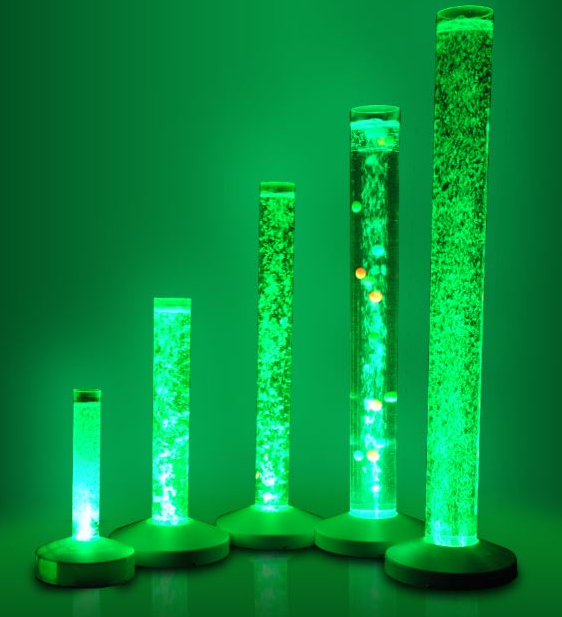 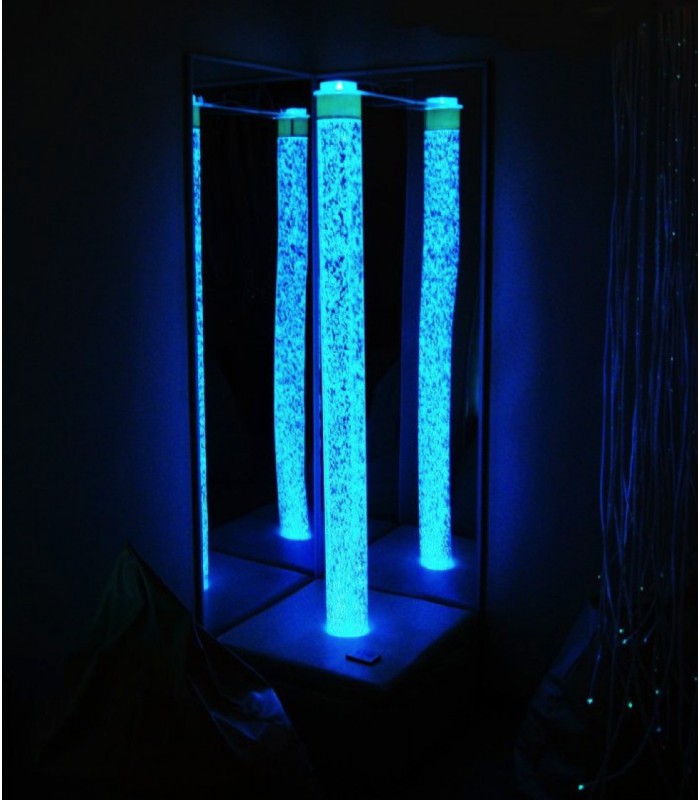 Zdjęcie poglądowe – kolorystyka do uzgodnienia z Zamawiającym na etapie wykonawstwa.Światłowód bezpieczny– 1 szt.- Odporne na przypadkowe uszkodzenia;- Nie zawiera ftalanów, szkła i lateksu;- Światłowody z bezpiecznym zakończeniem;- Długość 200cm- Ilość 200 sztuk światłowodów- W zestawie generator światła LED- możliwość sterowania pilotem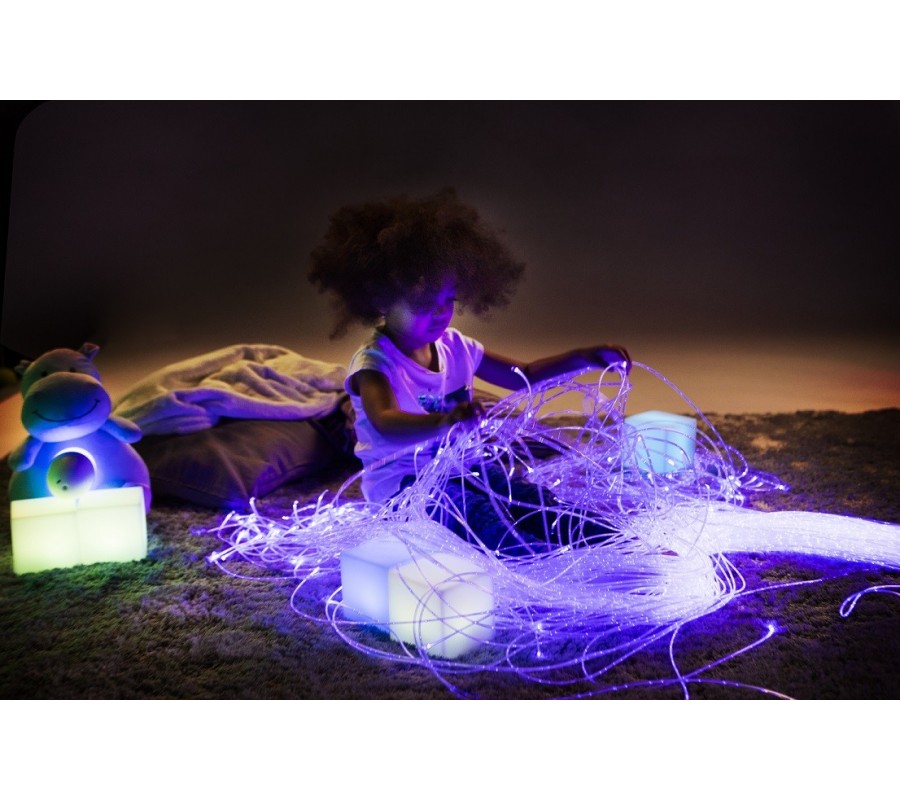 Panel sensoryczny  – 2 szt.- Wymiary: nie mniejszy niż A3 i/lub o średnicy nie mniejszej niż 50 cm- Panel do używania na dowolnej dostępnej płaskiej powierzchni. - Podświetlany LED- Urządzenia wyposażone w zasilacz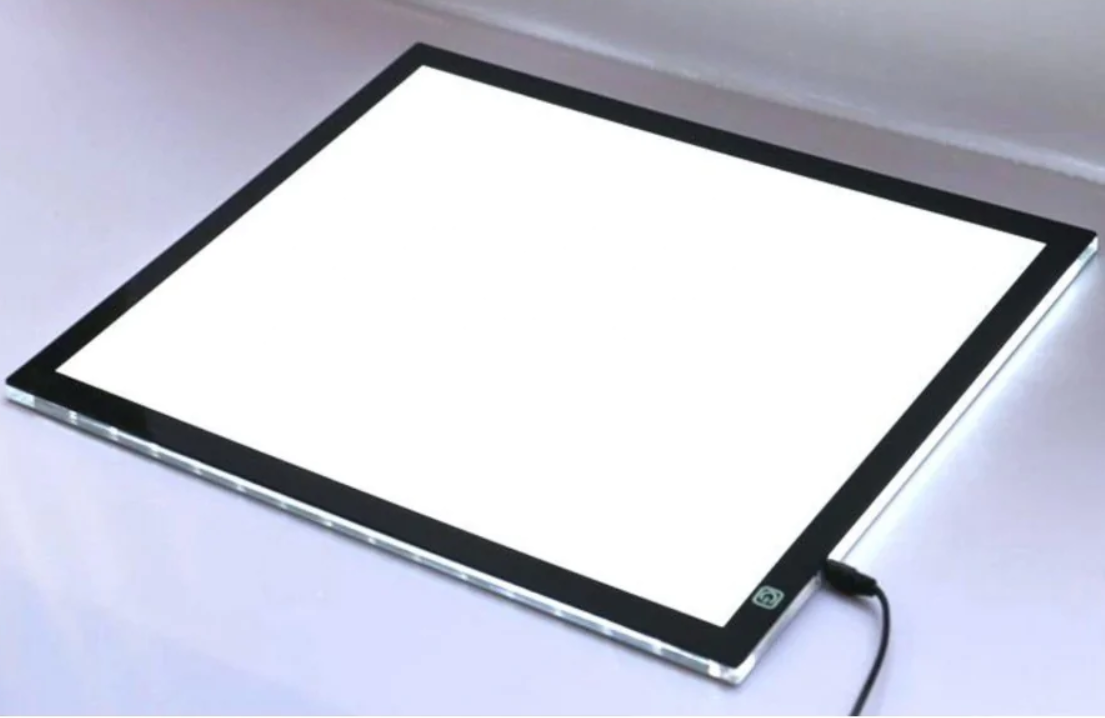 Zdjęcie poglądowe 4. Panel nieskończoności  - 2 szt.- Oświetlenie LED- Możliwość zmiany kolorów- Możliwość sterowania pilotem- Wymiary nie mniejsze niż: 35 x 35 x 13 cm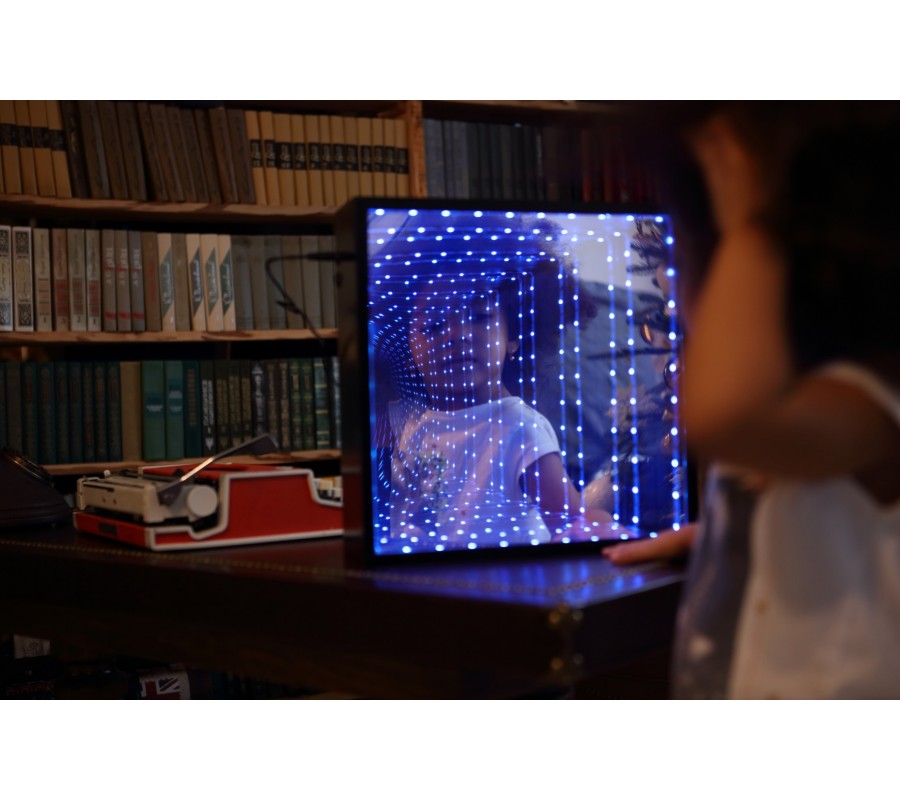 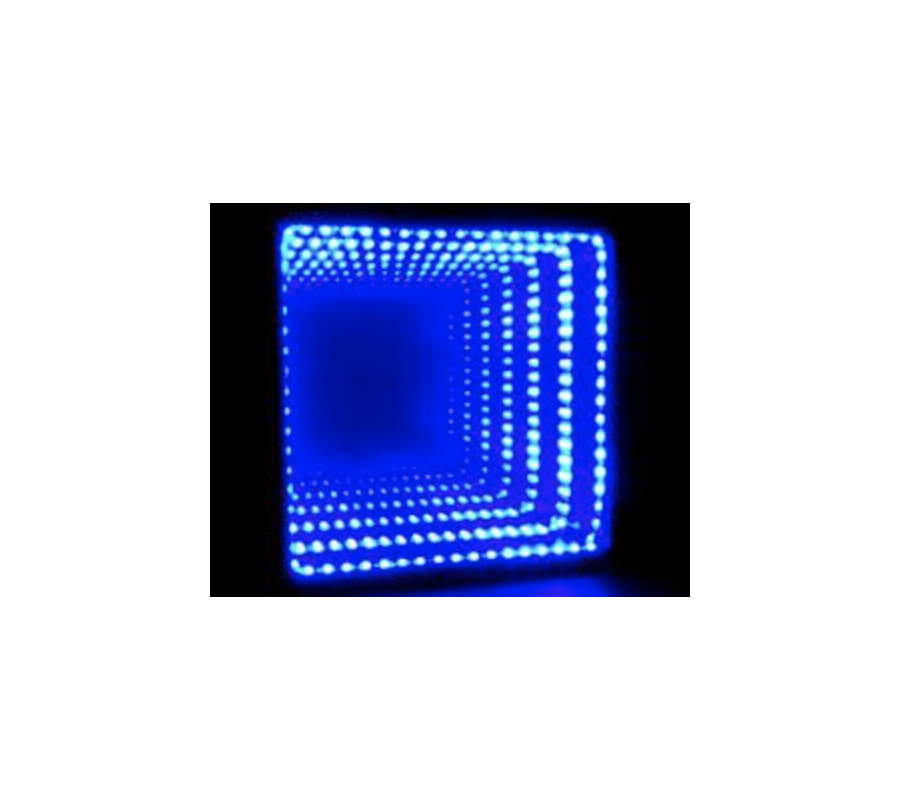 Zdjęcie poglądowe5. Projektor – 1 szt.Specyfikacja:- projektor ma wbudowany, własny rotator na tarcze obrotowe od 15cm do 29cm - wymiana obrotowych tarcz musi być łatwa i szybka- źródło światła projektora - LED, - czas działania to 50 000 godzin (+/- 15%)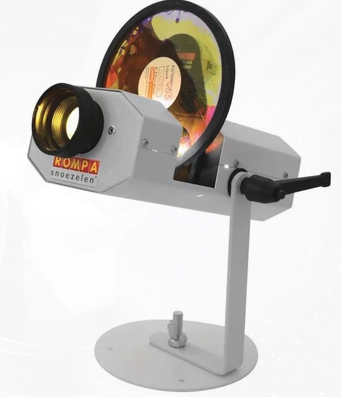 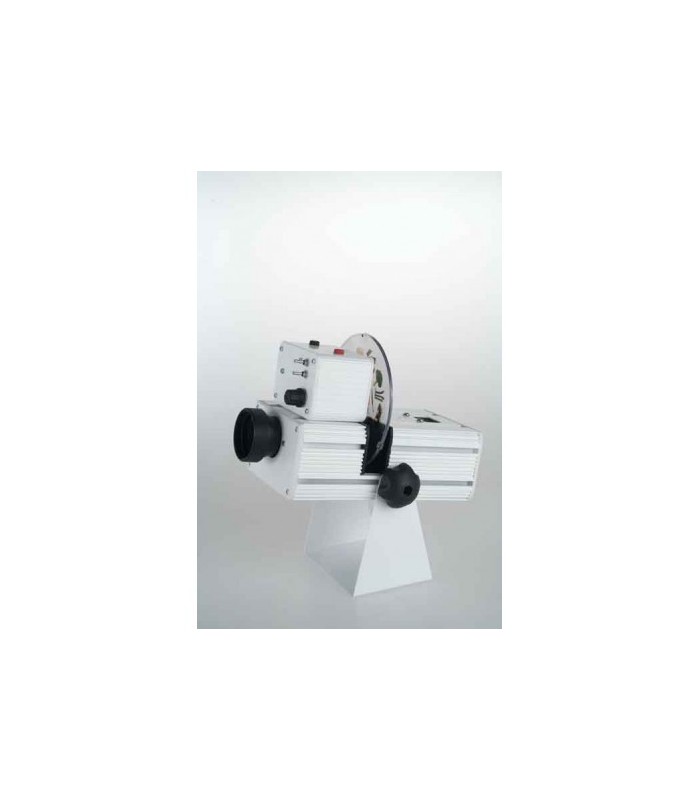 Zdjęcia poglądowe6. Dyfuzor ultradźwiękowy do aromaterapii – 2 szt.Specyfikacja: Funkcja aromaterapii – możliwość stosowania olejków eterycznychPojemność nie mniejsza niż 300mlWyposażony w czasomierzŚwiatło LED: RGBkolory oświetlenia: czerwony, niebieski, fioletowy, zielony, żółty, białyWyposażony w zasilacz sieciowy ACRodzaj pracy: ultradźwięki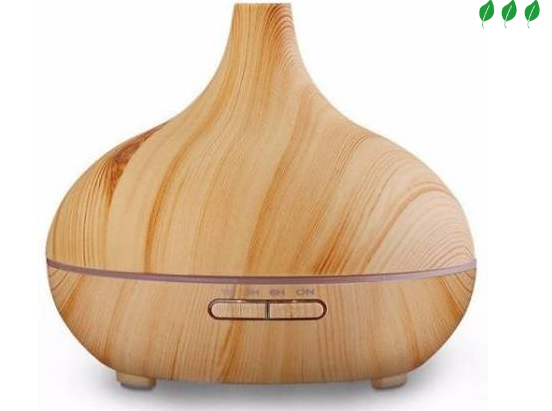 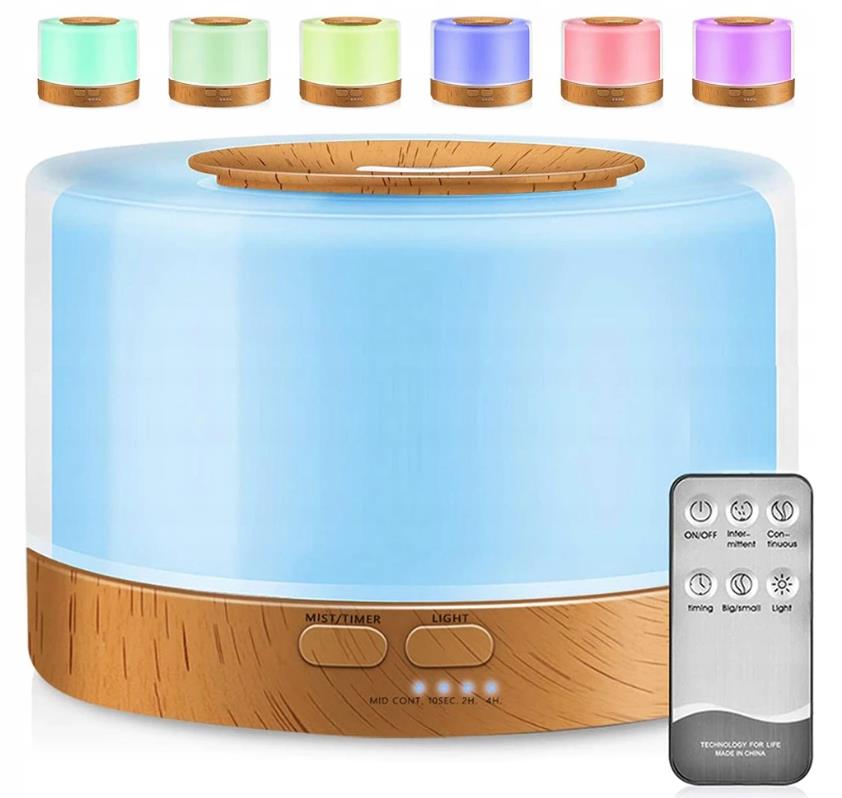 Zdjęcia poglądoweZałącznik nr 2 do SWZFORMULARZ OFERTYDostawa wyposażenia sensorycznego dla Wojewódzkiego Szpitala Psychiatrycznego w Andrychowie w ramach realizacji zadania pn.: „Utworzenie Centrum Zdrowia Psychicznego dla Dzieci i Młodzieży”Dane Wykonawcy:Nazwa oraz dane adresowe Wykonawcy (Wykonawców – w przypadku oferty wspólnej):………………………………………………………………………………………………………………………………………………….………………………………………………………………………………………………………………………………………………….NIP................................................…………….REGON................................................……………………….tel /fax: ………………………………………….……..email:…………………………………………………………………………wpisany do Krajowego Rejestru Sądowego pod nr ……………………………………………………………………lubwpisany do Centralnej Ewidencji i Informacji o Działalności Gospodarczej, prowadzącym działalność gospodarczą pod nazwą ...................................................................................................................Osoba do kontaktów z Zamawiającym:..........................................................…….………………………..tel/fax:...............................................................email………………………………………………………………….Osoba upoważniona do zawarcia umowy: ………………………………………………………………………………..								(imię, nazwisko, stanowisko)Oferuję wykonanie przedmiotu zamówienia w zakresie objętym w SWZ za całkowitą wartość:Wartość netto: …………………………………………………………………………………………………………………………….Wartość podatku VAT: ………………………………………………………………………………………………………………….Wartość brutto: …………………………………………………………………………………………………………………………..Powyższa cena brutto zawiera wszystkie koszty, jakie ponosi Zamawiający w przypadku wyboru niniejszej oferty. Cena ta będzie podstawiana do obliczenia kryterium ceny, opisanego w SWZ.Oświadczam/y, że:1. Oświadczam/y, że zapoznałem/liśmy się z warunkami określonymi w Specyfikacji Warunków Zamówienia i przyjmujemy je bez zastrzeżeń a złożona przez nas oferta spełnia wszystkie wymagania określone w SWZ. 2. Deklaruję/my wykonanie przedmiotu zamówienia w terminie do 10 dni od podpisania umowy.  3. Oferuję/my okres gwarancji na dostarczony przedmiot zamówienia ………………………….. miesięcy od odbioru przedmiotu zamówienia, potwierdzonego podpisaniem protokołu odbioru końcowego                 bez uwag. Uwaga! Brak wpisania ocenianego parametru nie powoduje odrzucenia oferty, powoduje jedynie brak dodatkowych punktów 4. Oświadczam/y, że w przypadku wyboru mojej/naszej oferty za najkorzystniejszą zobowiązuję/emy się do zawarcia umowy w miejscu i terminie określonym przez Zamawiającego na warunkach określonych w projekcie umowy stanowiącym Załącznik nr 4 do SWZ.5. Akceptuję/my termin płatności do 50 dni od daty dostarczenia Zamawiającemu prawidłowo wystawionej faktury VAT.6. Pozostajemy związani ofertą przez 30 dni. 7. Wykonawca informuje, że*:7.1. wybór oferty nie będzie prowadził do powstania u Zamawiającego obowiązku podatkowego7.2. wybór oferty będzie prowadzić do powstania u Zamawiającego obowiązku podatkowego w odniesieniu do następujących towarów………………………., których dostawa będzie prowadzić do jego powstania. Wartość towaru lub usług powodująca obowiązek podatkowy u Zamawiającego to………...zł netto**8. Wymienione niżej dokumenty stanowią tajemnicę przedsiębiorstwa i nie mogą być udostępniane osobom trzecim:8.1. ………………………………………………………8.2. ………………………………………………………9. Oświadczam/y, że: *9.1 Nie przewiduję/emy powierzenia podwykonawcom realizacji części zamówienia. 9.2 Przewiduję/emy powierzenie zamówienie podwykonawcom ……………… (podać nazwę firmy podwykonawcy …………………………………………………………. (podać zakres prac zleconych podwykonawcom) …………………………………………..……………... (podać wartość powierzonych prac – brutto zł) ………………………………….…………. (podać udział % brutto w cenie oferty) – wypełnić jeśli Wykonawca przewiduje powierzenie części zamówienia podwykonawcy.10. W przypadku wyboru naszej oferty, zobowiązuję/my się, przed podpisaniem umowy, przedłożyć umowę regulującą naszą współpracę (dot. Wykonawców wspólnie składających ofertę).11. Oświadczenie w przypadku składania oferty wspólnej /WYPEŁNIĆ JEŚLI DOTYCZY/12. Oświadczam/y, że jestem/śmy***:12.1. mikroprzedsiębiorstwem12.2. małym przedsiębiorstwem12.3. średnim przedsiębiorstwem12.4. dużym przedsiębiorstwem*** zaznaczyć właściwie**** wyjaśnienie13. Zostałem poinformowany zgodnie z art. 13 ust. 1 i 2 RODO o przetwarzaniu moich danych osobowych na potrzeby niniejszego postępowania o udzielenie zamówienia publicznego oraz zawarcia i realizacji umowy14. Wypełniłem obowiązki informacyjne przewidziane w art. 13 lub art. 14 RODO wobec osób fizycznych, od których dane osobowe bezpośrednio lub pośrednio pozyskałem  celu ubiegania się o zamówienie publiczne i zobowiązuję się wypełnić je wobec osób fizycznych, od których dane osobowe bezpośrednio lub pośrednio pozyskam w celu zawarcia i realizacji umowy15. Informuję/emy, że Zamawiający posiada następujące aktualne oświadczenia lub dokumenty lub może je uzyskać za pomocą bezpłatnych i ogólnodostępnych baz danych, w szczególności rejestrów publicznych w rozumieniu ustawy z dnia 17 lutego 2005 r. o informatyzacji działalności podmiotów realizujących zadania publiczne (Dz. U. z 2020 r., poz. 346 ze zm.):* niepotrzebne skreślić** dotyczy Wykonawców, których oferty będą prowadzić do powstania u Zamawiającego obowiązku podatkowego, tj. będą generować obowiązek doliczania do wartości netto podatku VAT  w przypadku:- wewnątrzwspólnotowego nabycia towarów- mechanizmu odwrotnego obciążenia, o którym mowa w art. 17 ust. 1 pkt. 7 ustawy o podatku od towarów i usług- importu usług lub importu towarów, z którymi wiąże się obowiązek odliczenia przez Zamawiającego przy porównywaniu cen ofertowych podatku VAT*** zaznaczyć właściwie**** Zgodnie z zaleceniem Komisji z dnia 6 maja 2003 dotyczącym definicji mikroprzedsiębiorstw oraz małych i średnich przedsiębiorstw (Dz. U. L 124 z 20.5.2003, s. 36). Informacje te są wymagane wyłącznie do celów statystycznych. Mikroprzedsiębiorstwo: przedsiębiorstwo, które zatrudnia mniej niż 10 osób i którego roczny obrót lub roczna suma bilansowa nie przekracza 2 milionów euro.Małe przedsiębiorstwo: przedsiębiorstwo, które zatrudnia mniej niż 50 osób i którego roczny obrót lub roczna suma bilansowa nie przekracza 10 milionów euro. Średnie przedsiębiorstwo: przedsiębiorstwo, które nie jest mikroprzedsiębiorstwem ani małym przedsiębiorstwem i które zatrudnia mniej niż 250 osób i którego roczny obrót nie przekracza 50 milionów euro lub roczna suma bilansowa nie przekracza 43 milionów euro.	Załącznik nr 3 do SWZ ..................................................................................................................(pełna nazwa/firma, adres w zależności od podmiotu:NIP/PESEL, KRS/CEiDG)reprezentowany przez:..................................................................................................................(imię i nazwisko, stanowisko/podstawa do reprezentacji)OŚWIADCZENIE WYKONAWCY składane na podstawie art. 125 ust. 1 ustawy z dnia 11 września 2019 r.Prawo Zamówień Publicznych, dalej „ustawa Pzp”DOTYCZĄCE BRAKU PODSTAW DO WYKLUCZENIASkładając ofertę w postępowaniu o udzielenie zamówienia publicznego na zadanie pn.: „Dostawa wyposażenia sensorycznego dla Wojewódzkiego Szpitala Psychiatrycznego w Andrychowie w ramach realizacji zadania pn.: „Utworzenie Centrum Zdrowia Psychicznego dla Dzieci i Młodzieży” prowadzonego przez Wojewódzki Szpital Psychiatryczny w Andrychowie, ul. J. Dąbrowskiego 19,                 34-120 Andrychów, oświadczam, co następuje:OŚWIADCZENIA DOTYCZĄCE WYKONAWCY:1. Oświadczam, że nie podlegam wykluczeniu z postępowania na podstawie art. 108 ust. 1                           ustawy Pzp.2. Oświadczam, że zachodzą w stosunku do mnie podstawy wykluczenia z postępowania na                     podstawie art. …………. ustawy Pzp (podać mającą zastosowanie podstawę wykluczenia spośród wymienionych w art. 108 ust. 1, 2 i 5.) Jednocześnie oświadczam, że w związku z w/w okolicznością, na podstawie art. 110                     ust. 2 ustawy Pzp, podjąłem następujące środki naprawcze i zapobiegawcze……………………………………………………………………………………………………………………………………..........……………. ………………………………………………………………………………………………………….……………………………..........………… /PKT. 2 WYPEŁNIĆ, JEŻELI ZACHODZĄ PRZESŁANKI WYKLUCZENIA, O KTÓRYCH MOWA W ART. 108 UST. 1 PKT. 1, 2 i 5 A WYKONAWCA KORZYSTA Z PROCEUDRY SAMOOCZYSZCZENIA, O KTÓREJ MOWA W ART. 110 UST. 2 USTAWY PZP,  W POZOSTAŁYCH PRZYPADKACH WYKREŚLIĆ/3. Oświadczam, że nie zachodzą w stosunku do mnie przesłanki wykluczenia z postępowania na podstawie art. 7 ust. 1 ustawy z dnia 13 kwietnia 2022 r. o szczególnych rozwiązaniach w zakresie przeciwdziałania wspieraniu agresji na Ukrainę oraz służących ochronie bezpieczeństwa                          narodowego. 4. Oświadczam, że zachodzą w stosunku do mnie podstawy wykluczenia z postępowania na                   podstawie art. 7 ust. 1 ustawy z dnia 13 kwietnia 2022 r. o szczególnych rozwiązaniach w zakresie przeciwdziałania wspieraniu agresji na Ukrainę oraz służących ochronie bezpieczeństwa                          narodowego ………………………………………………………………………………………………………………………………………………………………………………………………………………………………………………………………………………………………………………………../PKT. 4 WYPEŁNIĆ, JEŻELI ZACHODZĄ PRZESŁANKI WYKLUCZENIA, O KTÓRYCH MOWA W ART. 7 UST. 1 USTAWY SANKCYJNEJ, W POZOSTAŁYCH PRZYPADKACH WYKREŚLIĆ/OŚWIADCZENIE DOTYCZĄCE PODANYCH INFORMACJI:Oświadczam, że wszystkie informacje podane w powyższych oświadczeniach są aktualne i zgodne z prawdą oraz zostały przedstawione z pełną świadomością konsekwencji wprowadzenia Zamawiającego w błąd przy przedstawianiu informacji.Załącznik nr 4 do SWZ Projekt umowy zawarta w dniu ……………………………… w Andrychowie pomiędzy:Wojewódzkim Szpitalem Psychiatrycznym z siedzibą w Andrychowie 34-120, ul. J. Dąbrowskiego 19, wpisanym do Krajowego Rejestru Sądowego pod nr 0000015878, NIP: 551-21-23-091, REGON: 000805666, zwanym w dalszej części umowy „Zamawiającym”, reprezentowanym przez:Piotra Kopijasza – Dyrektora Szpitalaa…………………………………………………………………….. ,zwanym w dalszej części umowy „Wykonawcą, Dostawcą”, reprezentowanym przez:………………………………………….................................................., w rezultacie dokonania wyboru Wykonawcy na podstawie przeprowadzonego postępowania o udzielenie zamówienia publicznego w trybie podstawowym na podstawie art. 275 pkt. 1 Ustawy Prawo Zamówień Publicznych z dnia 11 września 2019 r. (tj. Dz. U. z 2023 r. poz. 1605 ze zm.), znak: TZ/2500/19/2023 Strony zawierają umowę o następującej treści:§ 1Przedmiotem umowy jest dostawa wyposażenia sensorycznego, zwanego w dalszej części umowy „sprzętem”,  zgodnie z ofertą Wykonawcy, stanowiącą załącznik nr 1, będącą  integralną częścią niniejszej umowy.§2Dostawca zobowiązuje się do dostarczenia sprzętu oraz jego  montażu na swój koszt i ryzyko do siedziby Zamawiającego w terminie do 10 dni od podpisania umowy. Odbiór przedmiotu zamówienia zostanie potwierdzony przez upoważnionych przedstawicieli stron „protokołem końcowym odbioru”.Odbiór, o którym mowa w ust 2, obejmuje stwierdzenie wykonania:dostawy oraz sprawdzenia poprawności działania sprzętu,przekazania Zamawiającemu:karty gwarancyjne, deklaracji zgodności dla oferowanego wyrobu lub deklaracji zgodności dla oferowanego wyrobu z certyfikatem zgodności lub oświadczenia o braku obowiązku posiadania wyżej wymienionych dokumentów, instrukcji obsługi w języku polskim zawierającej informację o sposobie sterylizacji                        i dezynfekcji- jeśli dotyczy,wykazu Dostawców części zamiennych, części zużywalnych i materiałów eksploatacyjnych, listę czynności konserwujących, które mogą być wykonane przez użytkownika samodzielnie oświadczenia o częstotliwości wykonywania przeglądów gwarancyjnych                                           i pogwarancyjnych (zgodnie z instrukcją obsługi Producenta) - jeśli dotyczyoświadczenie, że w terminie 14 dni od zakończenia okresu gwarancji Wykonawca przedstawi niezbędną dokumentację serwisowe konieczne do diagnozowania (regulowania)                         i napraw urządzenia. – jeśli dotyczy.Do wszystkich dokumentów sporządzonych w języku obcym muszą być dołączone ich tłumaczenia na język polski, poświadczone przez Dostawcę.Niewykonanie przez Dostawcę jakiejkolwiek czynności określonej w ust. 3 będzie traktowane jako opóźnienie w wykonaniu umowy oraz będzie stanowić podstawę do odmowy podpisania protokołu odbioru sprzętu przez osoby upoważnione przez Zamawiającego.Osobami odpowiedzialnymi za realizację niniejszej umowy są:ze strony Zamawiającego Michał Sopala,  lub inna osoba przez niego upoważniona.ze strony Dostawcy: ……………………………………. lub inna osoba przez niego (nią) upoważniona.§31. Dostawca udziela ……. miesiące gwarancji na sprzęt, ale nie mniej niż gwarancja producenta. 2. Gwarancja biegnie od daty podpisania przez strony protokołu odbioru końcowego.3.Dostawca zapewni w okresie obowiązywania gwarancji sprawne funkcjonowanie dostarczonego sprzętu, w sposób zapewniający osiągnięcie założonych przez Zamawiającego 
w umowie celów i parametrów. 4. Wady ujawnione w okresie gwarancji zostaną usunięte w terminie nie dłuższym niż 14 dni roboczych (od poniedziałku do piątku z wyłączeniem dni ustawowo wolnych od pracy) licząc od daty pisemnego lub telefonicznego powiadomienia.   5.Jeżeli w wykonywaniu obowiązków z tytułu gwarancji dostarczono Zamawiającemu zamiast rzeczy wadliwej rzecz wolną od wad objętą gwarancją, termin gwarancji biegnie na nowo od momentu dostarczenia rzeczy wolnej od wad. Jeżeli gwarant wymienił część rzeczy, przepis powyższy stosuje się odpowiednio do części wymienionej.6.Jeżeli w okresie gwarancji okaże się, że sprzęt posiada wady ukryte, Dostawca wymieni go na wolny od wad. Jeżeli wymiana pociągać będzie za sobą dodatkowe koszty – koszty te poniesie Dostawca.7.Dostawca w szczególności zobowiązuje się do:zapewnienia dostępności części zamiennych przez okres 10 lat od dnia uruchomienia sprzętu,7.2 całkowicie bezpłatnego serwisu i naprawy w okresie gwarancji przez osoby posiadające                            wymagane uprawnienia chyba, że usterka wynikła z nieprawidłowego użytkowania sprzętu.7.3    wykonania, jeżeli producent wymaga przeglądów, bez względu na jego zalecenie dotyczące                 częstotliwości przeglądów, przeglądu w ostatnim miesiącu okresu gwarancji. Przegląd winien                     nastąpić w siedzibie Zamawiającego, termin przeglądu ustala Dostawca z min 14- dniowym                     wyprzedzeniem. W tym czasie w przypadku konieczności wykonania przeglądu poza siedzibą                    Zamawiającego Dostawca zobowiązany jest do dostarczenia do Zamawiającego sprawny sprzętu zastępczego (z potwierdzeniem sprawności), o parametrach nie gorszych od naprawianego.                      Niewykonanie przeglądu w ostatnim miesiącu gwarancji automatycznie wydłuża okres gwarancji do ostatniego dnia miesiąca wykonania tego przegląduutrzymania ładu i porządku w miejscu dostawy i montażu sprzętu, tj. usuwania na bieżąco                 zbędnych materiałów i odpadów. pokrycia kosztów naprawy uszkodzeń powstałych w wyniku działań Dostawcy, Podwykonawcy, pracowników oraz innych osób, za które ponosi odpowiedzialność (np. zniszczenie lub uszkodzenie drzwi, ścian oraz innych elementów obiektu).8.  Dwie naprawy tego samego elementu w okresie gwarancji powodują wymianę tego elementu na nowy.Każda naprawa gwarancyjna powoduje przedłużenie okresu gwarancji o czas przestoju sprzętu oraz o czas naprawy. Czas reakcji serwisu max 48 godzin (w dni robocze od poniedziałku do piątku z wyłączeniem dni ustawowo wolnych od pracy) od zgłoszenia. Czas reakcji serwisu to czas, w którym Dostawca od momentu powiadomienia o usterce sprzętu przyjedzie do siedziby Zamawiającego w celu jej zdiagnozowania.W przypadku nie przystąpienia do usunięcia wady dostarczonego sprzętu, albo wymiany wadliwej części sprzętu w terminie 48 godzin (w dni robocze od poniedziałku do piątku 
z wyłączeniem dni ustawowo wolnych od pracy) od zgłoszenia, Zamawiający ma prawo zlecenia wykonania usługi osobie trzeciej posiadające autoryzację producenta na koszt i ryzyko Dostawcy. Zatrudnienie osoby trzeciej nie powoduje utraty uprawnień z tytułu gwarancji jakości.W przypadku naprawy trwającej dłużej niż 10 dni roboczych Dostawca dostarczy Zamawiającemu w ciągu 72 godzin roboczych (od poniedziałku do piątku z wyłączeniem dni ustawowo wolnych od pracy) od daty wysłania zgłoszenia sprawny sprzęt zastępczy 
(z potwierdzeniem sprawności), o parametrach nie gorszych od naprawianego.-Gwarancją nie są objęte:uszkodzenia i wady wynikłe na skutek:mechanicznego uszkodzenia powstałego z winy Użytkownika i wywołane nim wady;niewłaściwego lub niezgodnego z instrukcją użytkowania, przechowywania, konserwacji;materiały eksploatacyjne oraz materiały podlegające normalnemu zużyciu w trakcie eksploatacji (np. żele, żarówki, kable, folie, paski itp.).uszkodzenia spowodowane zdarzeniami losowymi tzw. siła wyższa (np. pożar, powódź, zalanie itp.) Strony umowy nie są odpowiedzialne za skutki wynikające ze zdarzeń zewnętrznych, nie dających się przewidzieć, których skutkom normalnie istniejącymi środkami nie da się zapobiec. 
O przypadkach zaistnienia siły wyższej strony bezzwłocznie przekażą sobie związane z tym informacjeDostawca jest zobowiązany do przestrzegania obowiązujących u Zamawiającego wymagań 
w zakresie bezpieczeństwa i higieny pracy.Uprawnienia Zamawiającego z tytułu rękojmi za wady fizyczne dostarczonego sprzętu wygasają w stosunku do Dostawcy po upływie 2 lat licząc od końca roku kalendarzowego, w którym dokonano odbioru sprzętu, tj. podpisano bez uwag końcowy protokół odbioru sprzętu.§ 4 *Dostawca oświadcza, że powierzy Podwykonawcy wykonanie następującej części zamówienia: ....................Dostawca jest odpowiedzialny za działania, zaniechanie działań, uchybienia i zaniedbania Podwykonawcy i ich pracowników (działania zawinione i niezawinione), jak za własne na zasadzie               art. 474 kodeksu cywilnego.* w przypadku zadeklarowania w ofercie, że Dostawca nie powierzy podwykonawcom żadnej części zamówienia § 4* zostanie usunięty.§ 41. W przypadku niewykonania lub nienależytego wykonania umowy Dostawca zobowiązany jest do zapłaty na rzecz Zamawiającego kary umownej:za zwłokę w wykonaniu umowy, w wysokości 0,5 % wynagrodzenia umownego  brutto określonego w § 5 ust. 1, za każdy dzień zwłoki, liczonego od upływu terminu o którym mowa                     w § 2 ust 1.za zwłokę  w dostarczeniu sprzętu zamiennego o którym mowa w § 3 ust 13, w wysokości 0,5 % wynagrodzenia naliczanego do wartości brutto sprzętu, który uległ awarii, za każdy dzień roboczy zwłoki ,  za zwłokę w wykonywaniu przeglądów o których mowa w § 3 ust 7 pkt. 7.4, w wysokości 1% wynagrodzenia naliczanego od wartości brutto sprzętu, którego przeglądy zostały wykonane nieterminowo, za każdy dzień zwłoki , za zwłokę w reakcji serwisu, w wysokości 0,5% wynagrodzenia naliczanego od wartości brutto sprzętu, którego reakcja serwisowa dotyczy, za każdy dzień roboczy zwłoki , liczonego od upływu terminu o którym mowa w § 3 ust 10.za odstąpienie od umowy z przyczyn zależnych od Dostawcy, w wysokości 15% wynagrodzenia brutto określonego w § 5 ust. 1.Zamawiający zastrzega sobie prawo do odszkodowania uzupełniającego na zasadach ogólnych kodeksu cywilnego przenoszącego wysokość zastrzeżonych kar umownych do pełnej  wysokości poniesionej szkody.Zamawiający oprócz wypadków wymienionych w przepisach Kodeksu Cywilnego, może odstąpić od umowy w przypadku:niezrealizowania dostawy sprzętu w terminie, o którym mowa w § 2 ust.1nie przekazania Zamawiającemu w dniu odbioru sprzętu dokumentów, o których mowa                     w § 2 ust.3.w razie istotnej zmiany okoliczności, powodującej że wykonanie umowy  nie leży                           w interesie  publicznym , a czego nie można było przewidzieć w chwili zawarcia umowy. Odstąpienie od umowy, o którym mowa w ust. 3 powinno być zrealizowane w ciągu 30 dni od dnia zaistnienia zdarzeń stanowiących podstawy do odstąpienia od umowy.Zamawiającemu przysługuje prawo wypowiedzenia umowy ze skutkiem natychmiastowym                                       i naliczenia kar umownych w wysokości 10% kwoty brutto przedmiotu umowy, jeżeli w terminie                   3 dni od zmiany lub rezygnacji podwykonawcy, na którego zasoby Dostawca się powoływał nie wykaże, że nowy podwykonawca lub sam Wykonawca spełnia wymagania stawiane w trakcie postępowania o udzielenie zamówienia.** w przypadku zadeklarowania w ofercie, że Dostawca nie powierzy podwykonawcom żadnej części zamówienia § 4 ust.5 zostanie usunięty.6. Łączna maksymalna wysokość kar umownych, której mogą dochodzić strony w związku                                      z realizacją niniejszej umowy nie może przekroczyć 20% wartości brutto umowy. § 5Należność z tytułu realizacji umowy określono w oparciu o złożoną ofertę i ustala się ją na kwotę netto ....................., brutto .............. (słownie.................................... /100).Należność będzie płatna w ciągu 50 dni od dnia dostarczenia prawidłowo wystawionej faktury VAT do siedziby Zamawiającego. Dostawca jest zobowiązany do wpisania na fakturze: typu pakietu oraz typu zestawu i podzestawu i kwoty danego zestawu. Podstawą wystawienia faktury VAT jest protokół końcowy odbioru, o którym mowa w § 2 ust. 2 niniejszej umowy.Dopuszcza się zmianę ceny przedmiotu umowy, z zastrzeżeniem § 6 ust. 3.2, 3.4, 3.5, jedynie                    w przypadku zmiany obowiązującej stawki VAT.Zmiana stawki podatku VAT następuje z mocy prawa i nie wymaga sporządzenia aneksu do umowy, przy czym cena jednostkowa netto nie ulega zmianie.§ 6Wszelkie zmiany umowy wymagają zgody obu stron wyrażonej w formie pisemnej pod rygorem nieważności.Zmiany umowy są dopuszczalne bez ograniczeń w zakresie dozwolonym przez art. 455                        ustawy Prawo zamówień publicznych. Zamawiający, zgodnie z art. 455 ustawy Prawo zamówień publicznych przewiduje możliwość zmiany – z zastrzeżeniem formy przewidzianej w ust. 1 – postanowień niniejszej umowy  w stosunku do treści oferty, na podstawie której dokonano wyboru Wykonawcy w następującym zakresie:zmiany terminu (wydłużenie terminu realizacji) dostawy sprzętu w związku wystąpieniem                       okoliczności i zdarzeń, których Zamawiający nie był w stanie przewidzieć w chwili prowadzenia                postępowania przetargowego;konieczności zmian umowy na skutek działania organów administracji lub instytucji                                   upoważnionych do wydania decyzji albo innych aktów władczych lub nadzorczych związanych                           z realizacją przedmiotu umowy;zmiany osób odpowiedzialnych za realizację umowy, o których mowa w § 2 ust 6, w przypadku zaistnienia okoliczności, których nie można było przewidzieć w chwili zawarcia umowy;zastąpienia towaru dotychczas dostarczanego w ramach realizacji niniejszej umowy, towarem nowym, posiadającym co najmniej takie same parametry jakie posiadał towar będący podstawą                 wyboru oferty Dostawcy, w przypadku wycofania lub wstrzymania produkcji dotychczas                                         dostarczanego towaru, pod warunkiem, iż cena wprowadzonego towaru nie ulegnie zwiększeniu;zastąpienia towaru dotychczas dostarczanego w ramach realizacji niniejszej umowy, towarem 
o wyższej jakości, w przypadku zaistnienia okoliczności, których nie można było przewidzieć 
w chwili zawierania umowy, pod warunkiem, iż cena wprowadzonego towaru nie ulegnie                            zwiększeniu;strony dopuszczają także możliwość zmiany w umowie w zakresie danych identyfikujących strony umowy, takich jak np. firma, adres siedziby lub inne zapisy dotyczące wskazania stron.3.8. Powyższe zmiany nie mogą skutkować zwiększeniem wartości umowy i nie mogą być niekorzystne dla Zamawiającego. 3.9. Wszelkie zmiany niniejszej umowy wymagają dla swej ważności formy pisemnej pod rygorem nieważności .§ 7Dostawca oświadcza, że:posiada niezbędną wiedzę i doświadczenie oraz potencjał techniczny, a także dysponuje pracownikami zdolnymi do wykonywania zamówienia.posiada uprawnienia i kwalifikacje do wykonania dostawy objętej niniejszą umową.znajduje się w sytuacji ekonomicznej i finansowej zapewniającej wykonanie zamówienia.§ 8W sprawach nieuregulowanych w umowie mają zastosowanie przepisy Kodeksu Cywilnego, Ustawy Prawo Zamówień Publicznych.Ewentualne spory powstałe na tle realizacji tej umowy, strony poddają rozstrzygnięciu właściwego dla siedziby Zamawiającego sądu powszechnego. § 9Umowę niniejszą sporządzono w 4 jednobrzmiących egzemplarzach; 3 egzemplarze dla Zamawiającego;  1 egzemplarz dla Wykonawcy.WYKONAWCA: 								ZAMAWIAJĄCY:Załączniki:Załącznik nr 1 – Oferta WykonawcyKryteriumWagaCena60%Okres gwarancji40%LPNazwa WykonawcyZakres, który wykonają poszczególni wykonawcy12LPNazwa oświadczenia lub dokumentuPostępowanie, do którego zostało złożone oświadczenie lub dokument lub adres bezpłatnych i ogólnodostępnych baz danych12